 ФЕДЕРАЛЬНАЯ СЛУЖБА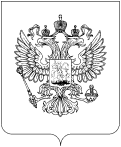 ПО НАДЗОРУ В СФЕРЕ СВЯЗИ,ИНФОРМАЦИОННЫХ ТЕХНОЛОГИЙИ МАССОВЫХ КОММУНИКАЦИЙ(РОСКОМНАДЗОР)Отчето результатах деятельностиУправления Роскомнадзора по Южному федеральному округуза 1 квартал 2024 годаг. КраснодарСодержаниеI. Сведения о выполнении полномочий, возложенных на территориальный орган Роскомнадзора…..31.1. Результаты проведения плановых проверок юридических лиц (их филиалов, представительств, обособленных подразделений), индивидуальных предпринимателей, плановых проверок деятельности органов местного самоуправления и должностных лиц местного самоуправления, мероприятий по систематическому наблюдению……………………………………………………………...61.2. Результаты проведения внеплановых проверок юридических лиц (их филиалов, представительств, обособленных подразделений), внеплановых проверок деятельности органов местного самоуправления и должностных лиц местного самоуправления, индивидуальных предпринимателей и мероприятий по систематическому наблюдению                                                       91.3. Выполнение полномочий в установленных сферах деятельности…………………………………….12II. Сведения о показателях эффективности деятельности……………………………………………..……74III. Выводы по результатам деятельности и предложения по их совершенствованию…………..……..75Руководитель УправленияРоскомнадзора по Южномуфедеральному округу 								           И.Н. СидорцовI. Сведения о выполнении полномочий, возложенных на территориальный орган Роскомнадзора.В Управлении, по состоянию на 01.04.2024 имеется информация:- о 9942 лицензиях на оказание услуг в области связи;- о 1356 лицензиях на вещание, из них:	- кабельное вещание 213;	- радиовещание 255;	- универсальная лицензия 877;	- телевизионное вещание 11.- о 112740 РЭС и 4 ВЧУ;- о 9 владельцах франкировальных машин (не операторы связи и не владельцы РЭС и ВЧУ), которым принадлежит 39 франкировальных машин;- о 30428 операторах, осуществляющих обработку персональных данных;- о 972 средствах массовой информации (в том числе 20 приостановленных), из которых:	- газет – 258;	- журналов –171;	- телепрограмм – 11;	- радиоканалов – 122;	- телеканалов – 45;	- сборников – 6;	- информационных агентств – 16;	- электронных периодических изданий – 16;	- сетевых изданий – 327.1.1. Результаты проведения плановых проверок юридических лиц (их филиалов, представительств, обособленных подразделений), индивидуальных предпринимателей, плановых проверок, мероприятий по мониторингу безопасности и систематическому наблюдениюВ 1 квартале 2024 года было проведено 79 плановых мероприятий по мониторингу безопасности и СН, в том числе:Доля плановых проверок, мероприятий по мониторингу безопасности и СН, в которых выявлены нарушения действующего законодательства в 2023 и 2024 годахПо результатам плановых проверок и мероприятий по мониторингу безопасности и СН:- выявлено 50 нарушений норм действующего законодательства- предписания об устранении выявленных нарушений не выдавались- составлено 4 протокола об АПН1.2. Результаты проведения внеплановых проверок юридических лиц (их филиалов, представительств, обособленных подразделений), внеплановых проверок деятельности индивидуальных предпринимателей, мероприятий по мониторингу безопасности и систематическому наблюдениюВ отчетном периоде Управлением проводились внеплановые проверки по основаниям, указанным в  п. 1 ч. 1 ст.57 Федерального закона от  31.07.2020 № 248-ФЗ «О государственном контроле (надзоре) и муниципальном контроле в Российской Федерации»:- в связи с наличием сведений о непосредственной угрозе безопасности государства.Также в отчетном периоде проводились внеплановые мероприятия систематического наблюдения в отношении вещательных организаций и операторов персональных данных в рамках исполнения поручений ЦА Роскомнадзора.С начала года проведено 27 внеплановых проверок, мероприятий по мониторингу безопасности и СН, в том числе:Доля внеплановых проверок, мероприятий по мониторингу безопасности и СН, в которых выявлены нарушения действующего законодательства в 2023 и 2024 годахПо результатам внеплановых проверок, мероприятий по мониторингу безопасности и СН:- выявлено 45 нарушений норм действующего законодательства- выдано 5 предписаний об устранении выявленных нарушений - составлено 4 протокола об АПН1.3. Выполнение полномочий в установленных сферах деятельности	1.3.1. Основные функцииВ сфере средств массовых коммуникаций (СМИ, вещатели)Полномочия выполняют – 23 единицы (с учетом вакантных должностей)Государственный контроль и надзор за соблюдением законодательства Российской Федерации в сфере электронных СМИ (сетевые издания, иные интернет-издания)Государственный контроль и надзор за соблюдением законодательства Российской федерации в сфере печатных СМИГосударственный контроль и надзор за соблюдением законодательства Российской Федерации в сфере телерадиовещанияГосударственный контроль и надзор за представлением обязательного федерального экземпляра документов в установленной сфере деятельности Федеральной службы по надзору в сфере связи, информационных технологий и массовых коммуникацийГосударственный контроль и надзор за соблюдением лицензионных требований владельцами лицензий на телерадиовещаниеГосударственный контроль и надзор в сфере защиты детей от информации, причиняющей вред их здоровью и (или) развитию, - за соблюдением требований законодательства Российской Федерации в сфере защиты детей от информации, причиняющей вред их здоровью и (или) развитию, к производству и выпуску средств массовой информации, вещанию телеканалов, радиоканалов, телепрограмм и радиопрограмм, а также к распространению информации посредством информационно-телекоммуникационных сетей (в том числе сети интернет) и сетей подвижной радиотелефонной связиОрганизация проведения экспертизы информационной продукции в целях обеспечения информационной безопасности детейМероприятия не планировались и не проводились.По состоянию на 01.04.2024 авторизовано операторов связи, оказывающих телематические услуги связи:- многотерриториальных							- 28;- однотерриториальных в Краснодарском крае 			- 105;- однотерриториальных в Республике Адыгея 			- 5.Сведения о регистрации ОС в Едином реестреКраснодарский крайРеспублика АдыгеяУправлением, из филиала ФГУП «ГРЧЦ» в Южном и Северо-Кавказском федеральных округах, Акты мониторинга выполнения операторами связи требований по ограничению доступа к ресурсам в сети «Интернет», доступ к которым 
на территории Российской Федерации запрещён, в соответствии с Федеральным законом 
от 27.07.2006 № 149-ФЗ «Об информации, информационных технологиях и о защите информации» (АС «РЕВИЗОР») не поступали.В отношении операторов связи, на сети которых установлен аппаратно-программный агент АС «РЕВИЗОР», составлен 1 протокол об административных правонарушениях по ч.1 ст. 13.34 КоАП РФ не составлялись.Результаты контроля за соблюдением операторами связи требований по ограничению доступа к информации, распространение которой на территории РФ запрещеноПри проведении мероприятий планового систематического наблюдения в 1 квартале 2024 года в отношении вещателей было выявлено 11 нарушений:- ГБУ РА «МАЙКОПСКОЕ ТЕЛЕВИДЕНИЕ» выявлено 2 нарушения: нарушение периодичности и времени вещания, несоблюдение объемов вещания;- МКУ "ГРОЦ" выявлено 2 нарушения: нарушение периодичности и времени вещания, несоблюдение объемов вещания;- ООО «АВТОРАДИО РЕГИОН» выявлено 2 нарушения: нарушение периодичности и времени вещания, несоблюдение объемов вещания;- ООО «ФОРУМ» выявлено 4 нарушения: нарушение периодичности и времени вещания; нарушение территории распространения телеканала и радиоканала; несоблюдение объемов вещания; неосуществление вещания на выделенных конкретных радиочастотах – в случае наземного эфирного, спутникового вещания;- ООО «МЕДИАХОЛДИНГ «МАКС МЕДИА ГРУПП» выявлено 1 нарушение порядка объявления выходных данных.Во всех случаях в соответствии с постановлением Правительства Российской Федерации от 10.03.2022 №336 протоколы не составлялись.При проведении внеплановых систематических наблюдений в 1 квартале 2024 года в отношении вещателей было выявлено 14 нарушений:- ООО «МЕДИА-ГРУПП» выявлено 2 нарушения: невыполнение в установленный срок законного предписания органа (должностного лица), осуществляющего государственный надзор (контроль), об устранении выявленного нарушения;  несоблюдение объемов вещания, составлено 2 протокола об административном правонарушении;- ООО «КОМПАНИЯ ЕС» выявлено 2 нарушения: невыполнение в установленный срок законного предписания органа (должностного лица), осуществляющего государственный надзор (контроль), об устранении выявленного нарушения;  несоблюдение объемов вещания, составлено 2 протокола об административном правонарушении;- ООО «РТС» выявлено 1 нарушение неосуществление вещания более 3 месяцев;- ООО «АВТОРАДИО РЕГИОН» выявлено 3 нарушения: нарушение территории распространения телеканала и радиоканала; несоблюдение программной направленности телеканала или радиоканала или нарушение программной концепции вещания; неосуществление вещания на выделенных конкретных радиочастотах – в случае наземного эфирного, спутникового вещания;- ООО «СТЕПС» (id 3125519) выявлено 1 нарушение: неосуществление вещания на выделенных конкретных радиочастотах – в случае наземного эфирного, спутникового вещанияв;- ООО «ТРК «АВС» выявлено 1 нарушение несоблюдение объемов вещания;- ООО «СТЕПС» (id 3129970) выявлено 2 нарушения: нарушение территории распространения телеканала и радиоканала; неосуществление вещания на выделенных конкретных радиочастотах – в случае наземного эфирного, спутникового вещания;- ООО «СТЕПС» (id 3129840) выявлено 2 нарушения: нарушение территории распространения телеканала и радиоканала; неосуществление вещания на выделенных конкретных радиочастотах – в случае наземного эфирного, спутникового вещания.Во всех случаях в соответствии с постановлением Правительства Российской Федерации от 10.03.2022 №336 протоколы не составлялись.При проведении мероприятий систематического наблюдения в отношении СМИ (теле- и радиоканалов) в 1 квартале 2024 года выявлено 3 нарушения:- 1 нарушение по ст. 27 Закона РФ от 27.12.1991 № 2124-I «О средствах массовой информации» (выходные данные), направлены письма об устранении выявленных нарушений, составлено 2 протокола об АПН по ст. 13.22 КоАП РФ в отношении должностного лица и юридического лица; вынесено 2 представления об устранении причин и условий, способствовавших совершению административного правонарушения в адреса ответственных лиц.- 2 нарушения ст. 12 Федерального закона от 29.12.1994 №77 – ФЗ «Об обязательном экземпляре документов» (нарушение порядка представления обязательных экземпляров СМИ), направлены письма об устранении выявленных нарушений.В ходе проведения плановых мероприятий по систематическому наблюдению в отношении печатных СМИ  выявлено 23 нарушения:- 9 по ст. 7 Федерального закона от 29.12.1994 №77 – ФЗ «Об обязательном экземпляре документов» (доставка обязательного экземпляра печатных изданий), направлены письма об устранении выявленных нарушений;- 7 по ст. 11 Закона РФ от 27.12.1991 № 2124-I «О средствах массовой информации» (нарушение порядка представления письменных уведомлений - 7), направлены письма об устранении выявленных нарушений;- 4 по ст. 27 Закона РФ от 27.12.1991 № 2124-I «О средствах массовой информации» (нарушение порядка объявления выходных данных), направлены письма об устранении выявленных нарушений, составлено 2 протокола об АПН по ст. 13.22 КоАП РФ в отношении должностного лица и юридического лица, вынесено 2 представления об устранении причин и условий, способствовавших совершению административного правонарушения в адреса ответственных лиц;- 2 по ст. 15 Закона РФ от 27.12.1991 № 2124-I «О средствах массовой информации» (невыход СМИ в свет более одного года), материалы систематических наблюдений в отношении СМИ переданы отделу государственной службы, кадров и правового обеспечения для подготовки и направления в соответствующие суды административных исковых заявлений о признании регистрации СМИ недействительной;- 1 по ст. 20 Закона РФ от 27.12.1991 № 2124-I «О средствах массовой информации» (нарушение порядка утверждения и изменения устава редакции или заменяющего его договора и отсутствия в уставе редакции или заменяющем его договоре определения основных прав и обязанностей журналистов), направлено письмо об устранении выявленного нарушения.В ходе проведения плановых мероприятий по систематическому наблюдению в отношении сетевых изданий, электронных периодических изданий выявлено 8 нарушений:- 1 по ст. 20 Закона РФ от 27.12.1991 № 2124-I «О средствах массовой информации» (нарушение порядка утверждения и изменения устава редакции или заменяющего его договора и отсутствия в уставе редакции или заменяющем его договоре определения основных прав и обязанностей журналистов), направлено письмо об устранении выявленного нарушения;- 5 по ст. 11 Закона РФ от 27.12.1991 № 2124-I «О средствах массовой информации» (нарушение порядка внесения изменений в регистрационную запись СМИ – 1, нарушение порядка представления письменных уведомлений - 4), направлены письма об устранении выявленных нарушений;- 2 по ст. 15 Закона РФ от 27.12.1991 № 2124-I «О средствах массовой информации» (невыход СМИ в свет более одного года), материалы систематических наблюдений в отношении СМИ переданы отделу государственной службы, кадров и правового обеспечения для подготовки и направления в соответствующие суды административных исковых заявлений о признании регистрации СМИ недействительной.В ходе проведения плановых мероприятий по систематическому наблюдению в отношении информационных агентств выявлено 2 нарушения:- 1 по ст. 11 Закона РФ от 27.12.1991 № 2124-I «О средствах массовой информации» (нарушение порядка представления письменных уведомлений), направлено письмо об устранении выявленных нарушений;- 1 по ст. 27 Закона РФ от 27.12.1991 № 2124-I «О средствах массовой информации» (нарушение порядка объявления выходных данных), направлено письмо об устранении выявленных нарушений.Кроме того, 16.02.2024 и 27.03.2024, в отношении Вотановского В.В. за нарушение порядка производства и распространения иностранным агентом материалов, в связи с осуществлением им вида деятельности, установленного ст. 4 Федерального закона от 14.07.2022 № 255-ФЗ, с использованием информационно-телекоммуникационной сети «Интернет» без указания на то, что эти материалы (информация) произведены, распространены иностранным агентом, были составлены протоколы по ч. 4 ст. 19.34 КоАП РФ.Также, 16.02.2024 в отношении ООО «Социальные технологии», за неисполнение рекламодателем, рекламораспространителем, оператором рекламной системы обязанности по предоставлению информации или обязанности по обеспечению предоставления информации о распространенной в информационно-телекоммуникационной сети «Интернет» рекламе в федеральный орган исполнительной власти, осуществляющий функции по контролю и надзору в сфере средств массовой информации, массовых коммуникаций, информационных технологий и связи, был составлен протокол по ч. 15 ст. 14.3 КоАП РФ.При осуществлении мониторинга СМИ, совместно с сотрудниками филиала ФГУП «ГРЧЦ» по Южному и Северо-Кавказскому федеральным округам, в том числе стоящих на постоянном мониторинге, а также проверяемых в рамках проверок лицензиатов, систематического наблюдения, мероприятий по контролю и надзору за соблюдением законодательства Российской Федерации о средствах массовой информации, в 1 квартале 2024 года проанализированы материалы 6254 выпусков печатных, электронных и сетевых средств массовой информации по следующим направлениям:выявление материалов, с признаками экстремизма - 6254;выявление материалов, пропагандирующих культ насилия и жестокости - 6254;выявление материалов, пропагандирующих наркотики – 6254;выявление материалов, пропагандирующих порнографию – 6254;выявление материалов, содержащих нецензурную брань – 6254;выявление информации о несовершеннолетних, пострадавших в результате противоправных действий (бездействий) – 6254;выявление материалов с признаками иной запрещенной информации – 6254;выявление информации об общественных объединениях – 6254.Кроме того, в рамках мониторинга регионального информационного пространства, во взаимодействии со специалистами филиала ФГУП «ГРЧЦ» в Южном и Северо-Кавказском федеральных округах осуществляется ежедневный мониторинг 206 печатных 
и электронных средств массовой информации, а также интернет-ресурсов, незарегистрированных в качестве СМИ.В 1 квартале 2024 года специалистами Управления Роскомнадзора по Южному федеральному округу было выявлено 15 подтвержденных фактов злоупотребления свободой массовой информации, связанных с описанием способов совершения самоубийства. По всем выявленным нарушениям проведена профилактическая работа, направленная на недопустимость злоупотребления свободой массовой информации редакциями СМИ, информация с описанием способов совершения самоубийства внесена в реестр.В 1 квартале исключено из реестра 12 средств массовой информации, из них:- 10 по решению учредителей;- 1 по решению суда;  - 1 смерть физического лица.Разрешительная и регистрационная деятельность:Ведение реестра средств массовой информации, продукция которых предназначена для распространения на территории субъекта Российской Федерации, муниципального образования, территориях двух и более субъектов Российской Федерации, входящих в Южный федеральный округ (с января 2018 года)Полномочие выполняют – 23 единицы* данные корректируются с учетом даты отказов** с учетом заявок с сохранением номера и даты свидетельства, перерегистрацииВедение реестра плательщиков страховых взносов в государственные внебюджетные фонды – российских организаций и индивидуальных предпринимателей по производству, выпуску в свет (в эфир) и (или) изданию средств массовой информации (за исключением средств массовой информации, специализирующихся на сообщениях и материалах рекламного и (или) эротического характера) и предоставление выписок из негоМероприятия не планировались и не проводились.Регистрация средств массовой информации, продукция которых предназначена для распространения преимущественно на территории субъекта (субъектов) Российской Федерации, территории муниципального образованияПолномочие выполняют – 23 единицы* с учетом заявок с сохранением номера и даты свидетельства, перерегистрацииРегистрация средств массовой информации, продукция которых предназначена для распространения на территориях двух и более субъектов Российской Федерации, входящих в Южный федеральный округ Полномочие выполняют – 23 единицы * с учетом заявок с сохранением номера и даты свидетельства, перерегистрацииГосударственная пошлина, взимаемая за государственную регистрацию СМИ за отчетный период (по состоянию на 01.04.2024 с учетом возврата), составила – 20 800, 00 рублей.В сфере связилицензии на оказание услуг в области связи						               - 9942:РЭС												- 112740ВЧУ												- 4франкировальные машины								- 39Полномочия выполняют – 49 единиц При выполнении полномочий в отношении операторов связиПо количеству плановых мероприятий в разрезе полномочий информация не может быть представлена, так как проверки – это совокупность мероприятий государственного контроля (надзора).Государственный контроль и надзор за выполнением операторами связи требований по внедрению системы оперативно-разыскных мероприятий:Государственный контроль и надзор за использованием в сети связи общего пользования, технологических сетях и сетях связи специального назначения (в случае их присоединения к сети связи общего пользования) средств связи, прошедших обязательное подтверждение соответствия установленным требованиямМероприятия не планировались и не проводились.Государственный контроль и надзор за соблюдением операторами связи требований к метрологическому обеспечению оборудования, используемого для учета объема оказанных услуг (длительности соединения и объема трафика)Мероприятия не планировались и не проводились.Государственный контроль и надзор за выполнением операторами связи требований к защите сетей связи от несанкционированного доступа к ним и передаваемой по ним информацииМероприятия не планировались и не проводились.Государственный контроль и надзор за соблюдением операторами связи требований к оказанию услуг связиОтдельные мероприятия не планировались и не проводились.Государственный контроль и надзор за соблюдением требований к построению сетей электросвязи и почтовой связи, требований к проектированию, строительству, реконструкции и эксплуатации сетей и сооружений связиГосударственный контроль и надзор за соблюдением установленных лицензионных условий и требований (далее - лицензионные условия) владельцами лицензий на деятельность по оказанию услуг в области связиОтдельные мероприятия не планировались и не проводились.Государственный контроль и надзор за соблюдением операторами связи требований к пропуску трафика и его маршрутизацииМероприятия не планировались и не проводились.Государственный контроль и надзор за соблюдением требований к порядку распределения ресурса нумерации единой сети электросвязи Российской ФедерацииМероприятия не планировались и не проводились.Государственный контроль и надзор за соблюдением операторами связи требований к использованию выделенного им ресурса нумерации в соответствии с установленным порядком использования ресурса нумерации единой сети электросвязи Российской ФедерацииМероприятия не планировались и не проводились.Государственный контроль и надзор за соблюдением требований к присоединению сетей электросвязи к сети связи общего пользования, в том числе к условиям присоединенияМероприятия не планировались и не проводились.Рассмотрение обращений операторов связи по вопросам присоединения сетей электросвязи и взаимодействия операторов связи, принятие по ним решения и выдача предписания в соответствии с федеральным закономОбращений не поступало.Государственный контроль и надзор за соблюдением нормативов частоты сбора письменной корреспонденции из почтовых ящиков, ее обмена, перевозки и доставки, а также контрольных сроков пересылки почтовых отправлений и почтовых переводов денежных средствВ 1 квартале 2024 года рассмотрено 579 обращений граждан. По выявленным нарушениям Правил оказания услуг почтовой связи, утвержденных приказом Министерства цифрового развития, связи и массовых коммуникаций Российской Федерации от 17.04.2023 № 382, Нормативов частоты сбора письменной корреспонденции из почтовых ящиков, нормативов ее обмена, перевозки и доставки, а также контрольных сроков пересылки письменной корреспонденции, утвержденных приказом Министерства цифрового развития, связи и массовых коммуникаций Российской Федерации от 29.04.2022 № 400, в отношении АО «Почта России» объявлено 13 Предостережений о недопустимости нарушения обязательных требований в сфере связи, а так же направлено 117 профилактических писем о необходимости соблюдения требований законодательства в сфере почтовой связи.При проведении мониторинга безопастности в отношении АО «Почта России» выявлены нарушения Нормативов частоты сбора письменной корреспонденции из почтовых ящиков, нормативов ее обмена, перевозки и доставки, а также контрольных сроков пересылки письменной корреспонденции, утвержденных приказом Министерства цифрового развития, связи и массовых коммуникаций Российской Федерации от 29.04.2022 № 400, п. 46 Правил оказания услуг почтовой связи, утвержденных приказом Министерства цифрового развития, связи и массовых коммуникаций Российской Федерации от 17.04.2023 № 382.Краснодарский крайИз 1020 учтенных писем внутрикраевого потока на этапе пересылки замедлено 84 письма, в контрольный срок поступило 936 писем. Удельный вес письменной корреспонденции внутрикраевого потока, пересылаемой в контрольные сроки, составил: 91,8%. Удельный вес письменной корреспонденции внутрикраевого потока, не прошедшей в контрольные сроки, составил 8,2%.Из 444 учтенных писем межобластного потока на этапе пересылки замедлено 232 письма, в контрольный срок поступило 212 писем. Удельный вес письменной корреспонденции межобластного потока, пересылаемой в контрольные сроки, составил: 47,8%. Удельный вес письменной корреспонденции межобластного потока, не прошедшей в контрольные сроки, составляет 52,2%.Республика АдыгеяИз 100 учтенных писем внутриреспубликанского потока в контрольный срок поступило 99 писем. Замедлено на пересылке 1 письмо. Удельный вес письменной корреспонденции, пересылаемой в контрольные сроки внутриреспубликанского потока, составил: 99%. Удельный вес письменной корреспонденции внутриреспубликанского потока, не прошедшей в контрольные сроки, составляет: 1%.	Из 104 учтенных писем межобластного потока на этапе пересылки замедлено 30 писем, в контрольный срок поступило 74 письма. Удельный вес письменной корреспонденции, пересылаемой в контрольные сроки по межобластному потоку, составил: 71,2%. Удельный вес письменной корреспонденции межобластного потока, не прошедшей в контрольные сроки, составляет 28,8%.Сравнительный анализ соблюдения контрольных сроков пересылки письменной корреспонденции за 2023 и 2024 годы приведен в таблице:Государственный контроль и надзор за соблюдением организациями федеральной почтовой связи и операторами связи, имеющими право самостоятельно оказывать услуги подвижной радиотелефонной связи, а также операторами связи, занимающими существенное положение в сети связи общего пользования, которые имеют право оказывать услуги связи по передаче данных и оказывают услуги связи на основании договоров с абонентами - физическими лицами, Федерального закона от 07.08.2001 
№ 115-ФЗ «О противодействии легализации (отмыванию) доходов, полученных преступным путем, и финансированию терроризма» в части фиксирования, хранения и представления информации об операциях, подлежащих обязательному контролю, а также организации ими внутреннего контроляПолномочия выполняют – 23 единицыОтдельные мероприятия не планировались и не проводились.Государственный контроль и надзор за соблюдением пользователями радиочастотного спектра требований к порядку его использования, норм и требований к параметрам излучения (приема) радиоэлектронных средств и высокочастотных устройств гражданского назначенияОтдельные мероприятия не планировались и не проводились.Государственный контроль и надзор за соблюдением пользователями радиочастотного спектра требований к порядку его использования, норм и требований к параметрам излучения (приема) радиоэлектронных средств и высокочастотных устройств гражданского назначения, включая надзор с учетом сообщений (данных), полученных в процессе проведения радиочастотной службой радиоконтроляОтдельные мероприятия не планировались и не проводились.Государственный контроль и надзор за соблюдением требований к порядку использования франкировальных машин и выявления франкировальных машин, не разрешенных к использованиюПолномочия выполняют – 11 единицМероприятия не планировались и не проводилисьФиксированная телефонная связь, ПД и ТМСЗа 1 квартал 2024 года по результатам мероприятий государственного контроля (надзора):- выдано 5 предписаний об устранении выявленных нарушений, - вынесено 11 предупреждений о приостановлении действия лицензий, - протоколы об административных правонарушениях не составлялись.С целью пресечения и недопущения нарушения обязательных требований в области связи, с представителями операторов связи, проводилась профилактическая работа: пояснение требований законодательства, разъяснение о необходимости исполнения данных требований, как в телефонном режиме, так и устной беседе, путем информационного обеспечения деятельности Управления (размещение новостей на официальном сайте Управления), направление информационных писем.Всем операторам связи, оказывающим услуги на территории Республики Адыгея, Донецкой и Луганской Народных Республик, Запорожской и Херсонской областях, была доведена информация путем размещения новостей на официальном сайте Управления о необходимости осуществить обязательные отчисления в резерв универсального обслуживания за 4 квартал 2023 и 1 квартал 2024 года.Также специалистами проводится работа по выявлению сетей электросвязи, предоставляющих услуги связи с использованием Wi-Fi точек доступа, на предмет проведения идентификации пользователей, в результате которой проверена 331 точка доступа Wi-Fi на предмет идентификации пользователей и используемого ими оконечного оборудования, а также доступности сайтов, внесенных в Единый реестр в раздел «авторские права постоянная блокировка».В результате выявлено 26 точек доступа Wi-Fi без идентификации пользователей и используемого ими оконечного оборудования.В 1 квартале 2024 года в Управление ФСБ России по Краснодарскому краю письма с результатами мониторинга по точкам доступа Wi-Fi без идентификации не направлялись,  составлено 4 протокола об административных правонарушениях по ст. 6.17 КоАП РФ (в 1 квартале 2023 года протоколы об административных правонарушениях по ст. 6.17 КоАП РФ не составлялись).Подвижная связь (радио- и телефонная)В 1 квартале 2024 года в отношении операторов подвижной связи проведено:- 2 мониторинга безопасности.Без проведения мероприятий составлено 288 протоколов об административных правонарушениях по информации Управления по Краснодарскому краю и Республике Адыгея филиала ФГУП «ГРЧЦ» в ЮФО и СКФО. По результатам рассмотрения протоколов об административных правонарушениях внесено 24 представления об устранении причин и условий, способствовавших совершению административных правонарушений. По результатам рассмотрения обращений граждан объявлено 6 предостережений о недопустимости нарушения обязательных требований.Услуги связи для целей эфирного и кабельного вещания 	В 1 квартале 2024 года в отношении операторов, оказывающих услуги связи для целей эфирного и кабельного вещания, проверки не проводились.Результаты работы Управления во взаимодействии с предприятиями радиочастотной службы при осуществлении контрольно-надзорной деятельности приведены в таблице:За 1 квартал 2024 года:- составлено 288 протоколов об административных правонарушениях по материалам радиоконтроля, полученным от  радиочастотной службы, что составило 100 % от общего количества протоколов об административных правонарушениях порядка, требований и условий, относящихся к использованию РЭС;- предписаний об устранении выявленных нарушений не выдавалось;- внесено 24 представления об устранении причин и условий, способствовавших совершению административных правонарушений.Неподтвердившихся сведений от радиочастотной службы за отчетный период не поступило.Направлены обращения в органы МВД России о выявлении неустановленных владельцев 47 РЭС, допустивших нарушения использования радиочастотного спектра.Взаимодействие с силовыми структурами, правоохранительными органами, органами прокуратуры и органами исполнительной властиЗа 1 квартал 2024 года (информация за 4-й квартал 2023 года) из Минцифры России получено 132 письма, содержащих информацию о признаках нарушения операторами связи п. 1 Порядка предоставления сведений о базе расчёта обязательных отчислений (неналоговых платежах) в резерв универсального обслуживания, утверждённого приказом Минцифры России от 10.11.2021 № 1164. Протоколы об административном правонарушении по ч. 3 ст.14.1 КоАП РФ не составлялись, операторам объявлено 98 предостережений о недопустимости нарушения обязательных требований законодательства в сфере связи. В отношении всех 132 операторов связи вынесено 132 определений об отказе в возбуждении дел об административном правонарушении: - 34 по причине отсутствия фактов оказания услуг связи;- 98 в связи с невозможностью оценки достаточности данных, указывающих на наличие состава административного правонарушения.За 1 квартал 2024 года (информация за 4-й квартал 2023 года), из Минцифры России получено 10 писем, содержащих информацию о признаках нарушения операторами связи ч. 5 ст. 60 Федерального закона от 07.07.2003 № 126-ФЗ «О связи», в соответствии с которой, операторы связи обязаны осуществлять обязательные отчисления (неналоговые платежи) в резерв универсального обслуживания.По ст. 13.38 КоАП РФ составлено:- 1 протокол в отношении 1 оператора связи, не уплативших обязательные отчисления в резерв универсального обслуживания;- 4 протокола в отношении 4 операторов связи, несвоевременно уплативших обязательные отчисления в резерв универсального обслуживания.В отношении 2 операторов вынесены определения об отказе в возбуждении дела об административном правонарушении в связи с осуществлением уплаты в установленный срок, в отношении еще 2 операторов - в связи с освобождением от обязанности по уплате обязательных отчислений до 01.01.2025.Во исполнение Федерального закона от 02.11.2013 № 304-ФЗ «О внесении изменений в статью 44 Федерального закона «О связи» и Кодекс Российской Федерации об административных правонарушениях», из отделов внутренних дел МВД России Краснодарского края поступил 1 материал с признаками нарушений, ответственность за которые предусмотрена ч. 4 ст.13.29 КоАП РФ. По результатам рассмотрения документов, вынесено  определение об отказе в возбуждении дела об административном правонарушении в связи с отсутствием события административного правонарушения (в материалах дела отсутствует факт заключения договоров об оказании услуг связи).Из органов МВД России Республики Адыгея поступило 4 материала с признаками нарушений, ответственность за которые предусмотрена ч. 2 ст.13.2.1. КоАП РФ. Проведено 3 административных расследования, по результатам которых вынесено 3 постановления о прекращении дел об административных правонарушениях и окончании административного расследования, а так же вынесено определение об отказе в возбуждении дела об административном правонарушении в связи с отсутствием события административного правонарушения. Результаты проведенного мониторинга безопасности в 1 квартале 2024 года в отношении оператора универсального обслуживания ПАО «Ростелеком»:Таксофоны:В ходе мероприятий мониторинга безопасности в 1 квартале 2024 года проверено 12 таксофонов универсального обслуживания, выявлено 3 таксофона с нарушениями обязательных требований.Протоколы об АПН по ч. 3 ст. 14.1 КоАП РФ не составлялись, оператору универсального обслуживания ПАО «Ростелеком» объявлено 1 предостережение о недопустимости нарушения обязательных требований законодательства в сфере связи.Точки доступа:В ходе мероприятий мониторинга безопасности в 1 квартале 2024 года проверено 9 точек доступа, точки доступа с нарушениями обязательных требований не выявлены.Точки доступа к услугам подвижной радиотелефонной связи:Проверено 20 точек доступа к услугам подвижной радиотелефонной связи, выявлено 3 базовые станции, используемые с нарушениями обязательных требований при оказании универсальных услуг связи.Протоколы об АПН по ч. 3 ст. 14.1 не составлялись, оператору связи объявлено 2 предостережения о недопустимости нарушения обязательных требований законодательства в сфере связи.Результаты проведения обязательных профилактических визитов.В соответствии с План-графиком проведения профилактических визитов (обязательныхвизитов) в сфере связи на 2024 год, утвержденным руководителем Управления Роскомнадзора по Южному федеральному округу 09.01.2024:- в 1 квартале 2024 года запланировано проведение 15 обязательных профилактических визитов.Обязательные профилактические визиты не проводились по причинам:- 13 отказ операторов от проведения профилактических визитов;- 2 неоказание услуг операторами связи.Разрешительная и регистрационная деятельность:Выдача разрешений на применение франкировальных машин:Полномочия выполняют – 5 единицВыдача разрешений на судовые радиостанции, используемые на морских судах, судах внутреннего плавания и судах смешанного (река-море) плаванияПолномочия выполняют – 9 единицРегистрация радиоэлектронных средств и высокочастотных устройств гражданского назначенияПолномочие выполняют – 20 единицСравнительные показатели количества отказов во внесении в реестр зарегистрированных РЭС и ВЧУ в соответствии с постановлением Правительства РФ от 20.10.2021 № 1800 и причинах отказов:Основаниями для отказа в регистрации радиоэлектронных средств и высокочастотных устройств являются:а) несоответствие представляемых документов требованиям, установленным Правилами регистрации РЭС и ВЧУ;б) непредставление документов, необходимых для регистрации радиоэлектронных средств и высокочастотных устройств в соответствии с Правилами регистрации РЭС и ВЧУ;в) наличие в документах, представленных заявителем, недостоверной или искажённой информации.Участие в работе приемочных комиссий по вводу в эксплуатацию сетей (фрагментов сетей) электросвязиПолномочие выполняют – 16 единицВ 1 квартале 2024 года введено в эксплуатацию 24 фрагмента сетей электросвязи. Специалисты Управления приняли участие в работе 10 приемочных комиссий по вводу фрагментов сетей электросвязи в эксплуатацию.Сравнительные данные по вводу в эксплуатацию сетей (фрагментов сетей) электросвязи в 2023 и 2024 годахС целью исполнения полномочий Роскомнадзора по ведению реестра операторов, занимающих существенное положение в сети связи общего пользования, Управлением подготовлен и размещен в подсистеме ЕИС «Реестр ОЗСП» Перечень операторов связи, оказывающих услуги местной, внутризоновой, междугородной и международной телефонной связи на территории Краснодарского края и Республики Адыгея:в коде АВС=877 – 16 операторов связи,в коде АВС=861 – 65 операторов связи,в коде АВС=862 – 33 оператора связи,в коде АВС=857 – 4 оператора связи,в коде АВС=856 – 12 операторов связи.Направлен отчет в ЦА Роскомнадзора исх. от 19.03.2024 № 8664-09/23.В сфере защиты персональных данных:Государственный контроль и надзор за соответствием обработки персональных данных требованиям законодательства Российской Федерации в области персональных данныхПолномочие выполняют – 23 единицыВ рамках взаимодействия с органами прокуратуры Краснодарского края и Республики Адыгея в 1 квартале 2024 года было оказано содействие в проведении 4 мероприятий (проверок).Результаты мероприятий по контролю без взаимодействияНа основании заданий, утвержденных руководителем Управления Роскомнадзора по Южному федеральному округу, в первом квартале 2024 года проведено 10 мероприятий по контролю без взаимодействия с контролируемыми лицами.В рамках вышеуказанных мероприятий была проанализирована деятельность 20 организаций (финансово-кредитные организации; МФЦ; интернет – магазины; организации в сфере ЖКХ; муниципальные органы власти; организации по перевозке пассажиров легковым такси; туроператоры и турагентства; образовательные учреждения; предприятия общественного питания; медицинские организации; фитнес-центры; парикмахерские и салоны красоты; операторы связи).По результатам мероприятий в деятельности 15 организаций выявлены признаки нарушений законодательства в сфере обработки персональных данных. Типовыми нарушениями являются несоблюдение ч. 1 и ч. 2 ст. 18.1 Федерального закона от 27.07.2006 № 152-ФЗ «О персональных данных».Согласно поступившей информации от организаций и повторного анализа интернет - ресурсов 10 организаций устранили признаки нарушений, 2 организации не получили требования (мероприятия завершены в конце марта), в отношении 1 организации приняты меры по привлечению к административной ответственности по ст. 19.7 КоАП за непредставление информации (вызов на составление протокола 10.04.2024), в адрес 1 организации направлено повторное требование (признаки нарушения устранены не в полном объеме).Деятельность по направлению запросов в соответствии с ч. 1 ст. 18.1 Федерального закона от 27.07.2006 №152-ФЗ «О персональных данных»Соблюдение требований ч. 1 ст. 18. 1 Федерального закона от 27.07.2006 №152-ФЗ «О персональных данных»В организации, не в полной мере реализующие требования законодательства в апреле 2024 года будут направлены требования о необходимости принятия соответствующих мер.Результаты проведения обязательных профилактических визитов.В соответствии с приказом руководителя Управления от 23.01.2024 № 21 «Об утверждении плана-графика проведения обязательных профилактических визитов Управления Роскомнадзора по Южному федеральному округу на 2024 год»:- в 1 квартале 2024 года запланировано проведение 328 обязательных профилактических визитов.Проведено 33 обязательных профилактических визита.В соответствии с ч. 6 ст. 52 Федерального закона от 31.07.2020 № 248-ФЗ «О государственном контроле (надзоре) и муниципальном контроле в Российской Федерации» 27 операторов отказались от проведения профилактических визитов.В отношении 266 операторов проведение профилактических визитов не представилось возможным (неявка оператора).Два оператора были исключены из плана-графика проведения обязательных профилактических визитов (IT-организации).По результатам всех профилактических визитов были составлены акты, операторам направлены рекомендации по организации деятельности по обработке персональных данных.Ведение реестра операторов, осуществляющих обработку персональных данныхСогласно ч. 2.1. ст. 25 Федерального закона «О персональных данных» Операторы, которые осуществляли обработку персональных данных до 01.07.2011 года, обязаны были представить в Уполномоченный орган сведения, указанные в пп. 5, 7.1, 10 и 11 ч. 3 ст. 22 Федерального закона «О персональных данных» (до 1 января 2013 года).По состоянию на 01.04.2024 вышеуказанное требование не выполнили 1% Операторов от общего количества, включенных в Реестр (для сравнения – на 01.04.2023– 1,1%).Нарушения сроков внесения сведений об Операторах в Реестр, а также изменений в сведения об Операторах в Реестре отсутствуют.Реализация мероприятий программы профилактики1. Осуществлено взаимодействие с организациями и телекомпаниями, имеющими возможность трансляции ролика социальной рекламы, посвященного защите персональных данных. В первом квартале 2024 года выпущено 2 ролика, 264 выхода.2. В 1 квартале 2024 года на интернет-сайтах и информационных стендах в 10 государственных и муниципальных органах Республики Адыгея, Запорожской и Херсонской областях, Донецкой Народной Республики и Луганской Народной Республики размещено информационное сообщение, способствующиее повышению уровня правовой информированности граждан и операторов, осуществляющих обработку персональных данных.3. Управлением также применяется практика информирования операторов осуществляющих обработку персональных данных, об обеспечении безопасности персональных данных в рамках реализации Федерального закона от 27.07.2006 № 152-ФЗ «О персональных данных», в процессе проведения плановых мероприятий по контролю, а также в ходе консультаций по телефону и с помощью сети Интернет.В соответствии со ст. 13 Федерального закона РФ от 09.02.2009 № 8-ФЗ «Об обеспечении доступа к информации о деятельности государственных органов и органов местного самоуправления» на сайте пополняется лента новостей о надзорной деятельности Управления в области персональных данных. В среднем ежемесячно публикуются по 5 новостей. Всего за 1 квартал 2024 года размещено 16 новостей.Подписание Кодекса добросовестных практик в сети «Интернет»К Кодексу добросовестных практик в сети «Интернет» в 1 квартале 2024 года операторы не присоединялись. По состоянию на отчетную дату общее количество подписантов составляет 198.Деятельность Центра компетенций Федеральной службы по надзору в сфере связи, информационных технологий и массовых коммуникаций в Южном федеральном округеВ 1 квартале 2024 года состоялись заседания рабочей группы по направлению «Персональные данные» и членов Центра компетенции Федеральной службы по надзору в сфере связи, информационных технологий и массовых коммуникаций в Южном федеральном округе.На заседаниях был утвержден План деятельности на 2024 год, определены промежуточные этапы и сроки предоставления проектов документов, разработанных по результатам реализации мероприятий.Деятельность Молодежной палаты в Южном федеральном округе19.01.2024 состоялось заседание Молодежной палаты в Южном федеральном округе, в рамках которого был утвержден «План деятельности Молодежной палаты в ЮФО на 2024 год» и «План деятельности Молодежной палаты в ЮФО в 1 квартале 2024 года».При участии членов Молодежной палаты Южного федерального округа проведены следующие мероприятия:- в образовательных учреждениях Краснодарского края и Республики Адыгея, при участии сотрудников Управления, было проведено 5 дистанционных уроков, посвященных защите персональных данных. Охват составил – 4700 участников;- для учащихся 6 класса общеобразовательного учреждения города Краснодара в Краснодарской краевой детской библиотекой им. Братьев Игнатовых проведен урок, посвященный бережному отношению к персональным данным.Охват составил – 30 учащихся;- в дошкольные учреждения направлены обучающие раскраски по тематике защиты персональных данных. Охват составил 90 человек.В сфере защиты персональных данных за отчетный период было составлено 8 протоколов об административных правонарушениях.Непредставление сведений (ст. 19.7 КоАП РФ) – 3 протокола.Нарушение законодательства Российской Федерации в области персональных данных по ч. 5 ст. 13.11 КоАП РФ- 2 протокола, по ч. 6 ст. 13.11 КоАП РФ – 3 протокола.В первом квартале 2024 года:- судами решения вынесены по 7 делам (с учетом поступивших решений по протоколам 4 квартала 2023 года);- наложено административных наказаний в виде штрафа на сумму 3,0 тыс. руб. (взыскано 0 тыс. руб.).1.3.2. Обеспечивающие функцииАдминистративно-хозяйственное обеспечение - организация эксплуатации и обслуживания зданий РоскомнадзораПолномочие выполняют – 4 единицыВ 1 квартале 2024 года заключены договоры:- на поставку электрической энергии:Филиал АО «НЭСК» Краснодарэнергосбыт в г. Краснодар от 29.12.2023 
№ 232510000136, ПАО «ТНС энерго Кубань» в г. Майкоп от 29.12.2023 № 453014;- на водоснабжение:ООО «Краснодар Водоканал» в г. Краснодар от 17.01.2024 № 874;  МУП «Майкопводоканал» от 29.12.2023 № 16 в г. Майкоп;- на газоснабжение:ООО «Газпром межрегионгаз Майкоп» в г. Майкоп от 29.12.2023 № 01-5-21157/24;- на  поставку тепловой энергии:АО «Краснодартеплосеть» в г.Краснодар от 01.02.2024 № 13/24;- на вывоз мусора:АО «Мусороуборочная компания» в г. Краснодар от 29.12.2023 № 7034/Т-СП,ООО «ЭкоЦентр» в г. Майкоп от 29.12.2023 № 1001/44272. Выполнение функций государственного заказчика - размещение в установленном порядке заказов на поставку товаров, выполнение работ, оказание услуг, проведение нир, окр и технологических работ для государственных нужд и обеспечения нужд РоскомнадзораПолномочие выполняют – 3 единицыВ 1 квартале 2024 года проведено 5 закупочных процедур в форме ОАЭФ:- поставку канцелярских товаров (календари);- поставку канцелярских товаров (ежедневники);- поставку бензина автомобильного (АИ-92);- поставку бензина автомобильного (АИ-95);- поставку дизельного топлива.Экономия бюджетных средств по результатам открытых аукционов в электронной форме составила: 123 786, 53 рублей.Защита государственной тайны - обеспечение в пределах своей компетенции защиты сведений, составляющих государственную тайнуПолномочие выполняют – 2 единицыРабота по допуску и сохранению сведений, относящихся к государственной тайне проводится в Управлении в соответствии с требованиями Федерального закона «О государственной тайне» от 21.07.1993 № 5485-1-ФЗ, Инструкции по обеспечению режима секретности в Российской Федерации, утвержденной постановлением Правительства РФ от 05.01.2004 № 3-1, постановления Правительства Российской Федерации «Об утверждении инструкции о порядке допуска должностных лиц и граждан Российской Федерации к государственной тайне» от 06.02.2010 № 63.Иные функции - организация внедрения достижений науки, техники и положительного опыта в деятельности подразделений и территориальных органов РоскомнадзораВ 1 квартале 2024 года проводилась работа по координации деятельности территориальных управлений Роскомнадзора в Южном федеральном округе. По итогам анализа деятельности было организовано и проведено 1 совместное совещание с руководителями ТУ РКН в ЮФО в режиме ВКС 19.01.2024 на тему: «Итоги деятельности ТУ РКН в ЮФО в 2023 году. Проведение мероприятий по достижению целевых показателей в 2024 году».В соответствии с Планом-графиком на 2024 год обучения ТО Донецкой и Луганской Народной Республик, Херсонской и Запорожской областей Управлением проведены:- в формате видеоконференцсвязи 5 обучающих мероприятий по направлениям;- в формате практических занятий в период с 26.02.2024 по 01.03.2024 обучающие мероприятия (выездные стажировки) с сотрудниками ТО по Херсонской области и с 25.03.2024 по 29.03.2024 с сотрудниками ТО по Запорожской области по всем направлениям. Организованные и проведенные мероприятия позволили добиться повышения эффективности исполнения ТУ в ЮФО своих полномочий по осуществлению государственного контроля и надзора за соблюдением законодательства Российской Федерации, приведения к единообразию подходов к оформлению в ЕИС Роскомнадзора результатов мероприятий государственного контроля и надзора и применению мер административной ответственности.Иные функции - осуществление организации и ведения гражданской обороныПолномочие выполняют – 2 единицыРабота ведётся по отдельному плану, мероприятия, запланированные на 1 квартал 2024 года выполнены полностью, за исключением закупок из-за отсутствия финансирования.Иные функции - работа по охране трудаПолномочие выполняют – 15 единицМероприятия по охране труда в Управлении организованы и проводятся в соответствии с требованиями Конституции Российской Федерации, Трудового Кодекса Российской Федерации, нормативных правовых актов по охране труда.В Управлении штатное подразделение по охране труда отсутствует. Приказом от 25.01.2024 № 22 создана комиссия по контролю за состоянием охраны труда и проверки знаний по охране труда и электробезопасности (состав 3 чел.). Обязанности за непосредственное управление и руководство работой по охране труда возложены на заместителя руководителя руководителя Меньшикову В.В. Постоянный контроль за состоянием условий безопасности труда возложен на Шмулянскую М.К. Численность работников на 01.04.2024 составляет 146 человек.В 1 квартале 2024 года:- со всеми сотрудниками территориальных отделов Управления: Луганской Народной Республики, Донецкой Народной Республики, Херсонской области и Запорожской области проведены плановые инструктажи по охране труда и технике безопасности;- случаи производственного травматизма и профзаболевания не зафиксированы.В соответствии с приказом Министерства труда и социальной защиты РФ от 29.10.2021 №776н «Об утверждении Примерного положения о системе управления охраной труда» в Управлении ведется работа по следующим направлениям:- управление охраной труда;- проверка, контроль, оценка состояния и условий безопасности труда;- обучение работников безопасным методам труда, соблюдению правил охраны труда и электробезопасности и проверка знаний.Работники Управления обеспечены сертифицированными средствами индивидуальной защиты. Коллективных средств защиты Управление не имеет.Кадровое обеспечение деятельности - документационное сопровождение кадровой работыПолномочие выполняют – 2 единицыЧисленный состав Управления на 01.04.2024:Подготовка статистической отчетности по кадрам:1. Отчеты о кадровом составе, сведения о вакансиях на интерактивном Портале Службы труда и занятости населения Краснодарского края (ежемесячно до 28 числа) -                   3 отчета.2. Сведения в СФР по форме «ЕФС-1. Подраздел 1.2 (СЗВ-СТАЖ)»  за 2023 год (ежегодно) –   1 отчет.3. Отчет о фактически отработанном времени руководителей ЮФО (ежемесячно) -   3 отчета.4. Отчет о движении личного состава Управления в бухгалтерию для внесения изменений в штатную расстановку (ежемесячно) - 3 отчета.5. Статистическая отчетность по форме  № 1- Т (ГС) «Сведения о численности и фонде заработной платы, дополнительном профессиональном образовании государственных гражданских служащих» за 2023 год (ежегодно) – 1 отчет; по форме № П-4 (НЗ) - 1 отчет.6. Отчет по кадровой работе Управления, ежеквартально – 1 отчет.Ведение кадрового делопроизводства:1. Осуществление приема на работу - 7 чел. (1 ГС + 6 ОП), увольнения - 13 чел.
(9 ГС + 4 ОП), переведено на другую должность - 2 чел. (ГС). 2. Проведение конкурсов:14.03.2024 состоялся конкурс на включение в кадровый резерв Управления.3. Работа с кадровым резервом. В кадровом резерве Управления состоит 13 человек. 4. Ведение воинского учета: - направлено 6 писем в военные комиссариаты (по месту регистрации граждан) сведения о принятых на работу и уволенных с работы военнообязанных, а также об изменении их военно-учетных данных.- произведена сверка с 3 военными комиссариатами Краснодарского края, Республики Адыгея и Ростовской области.5. Подготовка проектов приказов по личному составу, отпускам, командировании, по основной деятельности, выплатам, и других.6. Ведение трудовых книжек, личных карточек, журналов, личных дел,  подготовка служебных контрактов и трудовых договоров, подготовка справок с места работы, регистрация больничных листов, проверка табелей учета рабочего времени; учет соблюдения графика отпусков работников, корректировка графика отпусков.7. Проведение работы по занесению сведений по кадровому составу и штатному расписанию в ЕИС. 8. Наполнение разделов ФГИС «ЕИСУКС» электронных личных дел, прохождения государственной службы.9. Подготовлено и отправлено по СЭД 41 письмо в ЦА и другие организации по кадровой работе.10. Подготовлены и направлены в ЦА наградные материалы о поощрении 3 сотрудников Управления ко Дню радио.Кадровое обеспечение деятельности - организация мероприятий по борьбе с коррупциейДанное полномочие выполняют – 2 единицы1. Изучены и доведены до сведения гражданских служащих методические рекомендации Минтруда России по вопросам представления сведений о доходах, расходах, об имуществе и обязательствах имущественного характера и заполнения соответствующей формы справки за отчетный 2023 год.2. Приняли участие в видеоконференции, организованной ЦА по обучению должностных лиц, ответственных за работу по противодействию коррупции.3. Представлены в министерство и в центральный аппарат сведения о доходах, расходах, об имуществе и обязательствах имущественного характера руководителя управления, заместителей руководителя, а также сведения об адресах сайтов и (или) страниц сайтов в информационно-телекоммуникационной сети «Интернет», на которых государственным гражданским служащим или муниципальным служащим, гражданином Российской Федерации, претендующим на замещение должности государственной гражданской службы Российской Федерации или муниципальной службы, размещались общедоступная информация, а также данные, позволяющие его идентифицировать.4. Подготовлена информация за Управление о ходе реализации мер по противодействию коррупции за 2023 год. 5. Подготовлена информация за Управление о показателях оценки эффективности деятельности подразделений кадровых служб по профилактике коррупционных и иных правонарушений в 2023 году.6.  Проведено 9 инструктажей для гражданских служащих при увольнении с государственной гражданской службы об ограничениях после увольнения в течение 2-х лет, 1 вводный инструктаж для поступивших на государственную службу.7. Осуществлен прием и предварительная проверка правильности заполнения представленных гражданскими служащими Управления сведений о доходах, расходах, об имуществе и обязательствах имущественного характера за 2023 год в количестве 58 шт.8. Проведено 1 заседание Комиссии по соблюдению требований к служебному поведению государственных гражданских служащих Управления Федеральной службы по надзору в сфере связи, информационных технологий и массовых коммуникаций по Южному федеральному округу и урегулированию конфликта интересов. 9. Подготовлена информация за Управление по профессиональному развитию в области противодействия коррупции в 2023 году.Кадровое обеспечение деятельности - организация профессиональной подготовки государственных служащих, их переподготовка, повышение квалификации и стажировкаПолномочие выполняют – 2 единицы1. Приняли участие в обучающем мероприятии «Организация работы по представлению сведений о доходах, расходах, об имуществе и обязательствах имущественного характера государственных служащих территориальных органов Роскомнадзора за 2023 год» (ВКС) - 4 чел.2. Подготовлена обобщенная информация по ЮФО о потребности в обучении государственных гражданских служащих в рамках государственного заказа в 2024 году (исх. от 04.03.2024 № 6679-03/23).3. Подготовлена заявка на обучение государственных гражданских служащих Управления на основании образовательного сертификата на дополнительное профессиональное образование в 2023 году.4. Подготовлена информация по профессиональному развитию гражданских служащих Управления  в 2023 году.Мобилизационная подготовка - обеспечение мобилизационной подготовки, а также контроль и координация деятельности подразделений и территориальных органов по их мобилизационной подготовкеПолномочие выполняют – 2 единицыМобилизационная подготовка проводится по отдельному плану, утверждённому руководителем Управления.В Управлении по состоянию на 01.04.2024 для предоставления отсрочки от призыва гражданам, пребывающим в запасе, забронировано 16 сотрудников из 41 граждана, пребывающего в запасе, подлежащего бронированию по Перечню должностей и профессий, по которым бронируются граждане, пребывающие в запасе Вооруженных Сил Российской Федерации, работающие в органах государственной власти, органах местного самоуправления и организациях, утвержденному постановлением Межведомственной комиссией по вопросам бронирования граждан, пребывающих в запасе, от 03.02.2015 
№ 665с.Организация делопроизводства - организация работы по комплектованию, хранению, учету и использованию архивных документовПолномочие выполняют – 1 единицаВ Архиве Управления на 01.04.2024 на хранении находятся дела:- постоянного хранения в количестве - 480 ед. хранения;- по личному составу в количестве - 466 ед. хранения.Организация прогнозирования и планирования деятельностиПо состоянию на 01.04.2023 План деятельности Управления на 2024 год выполнен на 21%. Организация работы по организационному развитиюВ связи с кадровыми перестановками, принятием обновленных документов, регламентирующих деятельность ТО Роскомнадзора, переработаны установочные приказы, регулирующие деятельность Управления.Организация работы по реализации мер, направленных на повышение эффективности деятельностиВ 1 квартале 2024 года руководителю ежемесячно предоставлялись аналитические справки о результатах деятельности структурных подразделений Управления в соответствии с приказом от 04.03.2021 № 44 по следующим вопросам:- обобщенная аналитическая справка за ЮФО по сферам связи, СМК, ПД;- о результатах мониторинга телерадиовещательных организаций в конкурсных городах;- о размещении информации на сайте в разделе «Новости»;- об отработке материалов о признании информации в сети Интернет запрещенной; - о результатах мониторинга правоприменения;- о неисполненных предписаниях;- о результатах работы по рассмотрению жалоб (обращений) и исполнительской дисциплине;- об исполнении лимита бюджетных обязательств. Правовое обеспечение - организация законодательной поддержки и судебной работы в установленной сфере в целях обеспечения нужд РоскомнадзораПолномочие выполняют – 8 единиц (с учетом вакантных единиц)За 1 квартал 2024 года в ходе правоприменительной деятельности сотрудниками Управления составлено 346 протоколов.Количество составленных протоколов об АПНиз которых:- 151 (44%) в отношении должностных лиц;- 163 (47%) в отношении юридических лиц;- 18 (5%) в отношении физических лиц;- 14 (4%) в отношении индивидуальных предпринимателей.- по сферам контроля:Из протоколов об АПН составленных за 1 квартал 2024 год, 37 (11 %) - направлены по подведомственности в суды, 309 (89 %) - рассмотрено в рамках полномочий старшими государственными инспекторами Управления.Всего за 1 квартал 2024 года вынесено решений/постановлений по делам об административных правонарушениях (с учетом протоколов об АПН за 2023 год) – 185, из них:- судами – 23 (12%); - старшими госинспекторами Управления - 162 (88%).Наложено административных наказаний (с учетом протоколов об АПН за 2023 год) в виде штрафа на сумму 2017,0 тыс.руб.Наложено штрафов, тыс.руб.- взыскано штрафов на сумму 511,0 тыс.руб.Взыскано штрафов, тыс.руб.В судебные инстанции направлено 7 административных исковых заявлений в отношении редакций средств массовой информации, в соответствии со ст. 15 закона Российской Федерации от 27.12.1991 №2124-1 «О средствах массовой информации», о признании недействительными свидетельств о регистрации средств массовой информации.Получено 10 решений об удовлетворении требований Управления, из них 9 с отметкой о вступлении в законную силу (с учетом материалов, направленных в 2023 году).В сфере средств массовой информации (в том числе электронных) и телерадиовещания, из 11 протоколов об административных правонарушениях, составленных за 1 квартал 2024 года:- 4 (36%) в отношении должностных лиц;- 5 (46%) в отношении юридических лиц;- 2 (18%) в отношении физических лиц.Сравнительные данные о количестве составленных протоколовоб АПН в 2023 и 2024 годахОбщее число составленных протоколов об административных правонарушениях можно классифицировать по составам административных правонарушений, следующим образом: *Протокол составлен за нарушение требований части 3 статьи 18.1 Закона о рекламе. Назначено административное наказание в виде штрафа в размере 200,0 тыс.руб. Постановление в законную силу не вступило, штраф не оплачен.1. Невыполнение в срок законного предписания (постановления, представления, решения) органа (должностного лица), осуществляющего государственный надзор (контроль) (ч. 1 ст. 19.5 КоАП РФ) – 4 протокола.2. Производство материалов и (или) их распространение иностранным агентом без указания на то, что эти материалы (информация) произведены, распространены и (или) направлены иностранным агентом либо касаются деятельности иностранного агента (ч. 4 ст. 19.34 КоАП РФ) - 2 протокола.3. Нарушение порядка объявления выходных данных (ст.13.22 КоАП РФ) – 4 протокола.4. Неисполнение рекламодателем, рекламораспространителем, оператором рекламной системы обязанности по предоставлению информации или обязанности по обеспечению предоставления информации о распространенной в информационно-телекоммуникационной сети «Интернет» рекламе в федеральный орган исполнительной власти, осуществляющий функции по контролю и надзору в сфере средств массовой информации, массовых коммуникаций, информационных технологий и связи, в соответствии с законодательством о рекламе, либо нарушение установленных сроков исполнения таких обязанностей, либо предоставление в указанный орган при исполнении таких обязанностей неполной, недостоверной, неактуальной информации (ч. 15 ст. 14.3 КоАП РФ) – 1 протокол.Для рассмотрения в суд направлено 6 (55 %) протоколов.Старшим государственным инспектором рассмотрено 5 (45%) протоколов.Всего вынесено решений/постановлений (с учетом материалов 2023 года) – 7, из них:- 2 (29%) – решения вынесено судом (с учетом материалов 2023 года);- 5 (71%) – вынесено в рамках полномочий старшими государственными инспекторами.Наложено административных наказаний на сумму 211,0 тыс.руб., взыскано 0;- в виде штрафа - 3;- в виде предупреждения – 4.В сфере связи из 327 протоколов об административных правонарушениях, составленных за 1 квартал 2024 года:- 153 (47%) в отношении юридических лиц;- 144 (44%) в отношении должностных лиц;- 16 (5%) в отношении физических лиц;- 14 (4%) в отношении индивидуальных предпринимателей.Сравнительные данные о количестве составленных протоколовоб АПН в 2023 и 2024 годахОбщее число составленных протоколов об административных правонарушениях можно классифицировать по составам административных правонарушений, следующим образом:Нарушение правил эксплуатации РЭС/ВЧУ, правил радиообмена или использования радиочастот, либо несоблюдение государственных стандартов, норм или разрешенных в установленном порядке параметров радиоизлучения (ч. 2 ст. 13.4 КоАП РФ) – 118 протокола.Нарушение условий использования радиочастотного спектра, установленных решением о выделении полосы радиочастот и (или) разрешением на использование радиочастот или радиочастотных каналов (в том числе нарушение срока регистрации радиоэлектронного средства и (или) высокочастотного устройства), нарушение правил радиообмена или использования радиочастот либо несоблюдение норм или параметров радиоизлучения (ч.3 ст.13.4 КоАП РФ) – 186 протоколов.Несвоевременная или неполная уплата оператором сети связи общего пользования обязательных отчислений (неналоговых платежей) в резерв универсального обслуживания (ст. 13.38 КоАП РФ) – 5 протоколов.Непредставление сведений (ст. 19.7 КоАП РФ) – 1 протокол.Неуплата административного штрафа в срок (ч.1 ст. 20.25 КоАП РФ) – 13 протоколов.Неприменение лицом, организующим доступ к распространяемой посредством информационно-телекоммуникационных сетей (в том числе сети "Интернет") информации (за исключением операторов связи, оказывающих эти услуги связи на основании договоров об оказании услуг связи, заключенных в письменной форме) в местах, доступных для детей, административных и организационных мер, технических, программно-аппаратных средств защиты детей от информации, причиняющей вред их здоровью и (или) развитию (ч. 2 ст. 6.17 КоАП РФ) – 4 протокола.Для рассмотрения в суд направлено 23 (7 %) протокола.Старшим государственным инспектором рассмотрено 304 (93%) протокола.Всего вынесено решений/постановлений (с учетом материалов 2023 года) – 171, из них:- 14 (8 %) - решений вынесено судом (с учетом материалов 2023 года);- 157 (92 %) - вынесено в рамках полномочий старшими государственными инспекторами.Наложено административных наказаний (с учетом материалов 2023 года):- в виде штрафа на сумму 1803,0 тыс.руб. (взыскано 511,0 тыс.руб.);- в виде предупреждения – 4;- в виде объявления устного замечания – 1;- в виде штрафа – 166.В 1 квартале 2024 года в сфере защиты персональных данных было составлено 8 протоколов об административных правонарушениях, из них:- 5 (63%) – в отношении юридических лиц;- 3 (37%) – в отношении должностных лиц.Сравнительные данные о количестве составленных протоколов об АПН в 2023 и 2024 годахОбщее число составленных протоколов об административных правонарушениях можно классифицировать по составам административных правонарушений, следующим образом: 1. Непредставление сведений (ст. 19.7 КоАП РФ) – 3 протокола;2. Невыполнение оператором в сроки, установленные законодательством Российской Федерации в области персональных данных, требования субъекта персональных данных или его представителя либо уполномоченного органа по защите прав субъектов персональных данных об уточнении персональных данных, их блокировании или уничтожении в случае, если персональные данные являются неполными, устаревшими, неточными, незаконно полученными или не являются необходимыми для заявленной цели обработки (ч. 5 ст. 13.11 КоАП РФ) – 2 протокола;3. Невыполнение оператором при обработке персональных данных без использования средств автоматизации обязанности по соблюдению условий, обеспечивающих в соответствии с законодательством Российской Федерации в области персональных данных сохранность персональных данных при хранении материальных носителей персональных данных и исключающих несанкционированный к ним доступ, если это повлекло неправомерный или случайный доступ к персональным данным, их уничтожение, изменение, блокирование, копирование, предоставление, распространение либо иные неправомерные действия в отношении персональных данных, при отсутствии признаков уголовно наказуемого деяния (ч. 6 ст. 13.11 КоАП РФ) – 3 протокола.Составленные протоколы об АПН направлены по подведомственности в суды.Всего по протоколам за нарушения в области персональных данных вынесено 7 постановлений, из них:- в виде штрафа - 1;- в виде предупреждения – 6.Наложено административных наказаний в виде штрафа на сумму 3,0 тыс.руб., взыскано 0 тыс.руб.Функции в сфере информатизации - обеспечение информационной безопасности и защиты персональных данных в сфере деятельности РоскомнадзораДля обеспечения функций в сфере информатизации Управлением запланированы и проведены следующие мероприятия:Инструктаж и ознакомление вновь принятых сотрудников с Правилами электронного документооборота, ИБ.Полное резервное копирование информации, содержащейся на сетевых дисках Управления.Плановые замены паролей пользователей во внутренней сети Управления.Модернизация аппаратной части АРМ.Выявление и устранение уязвимостей информационных систем.Списание расходников и комплектующих АРМ.Обновление операционных систем.Проверка компьютеров на наличие вредоносных программ и вирусов.Устранение уязвимостей операционных систем.Актуализация локальных актов, регламентирующих безопасность ИС.Проверка актуальности разграничения прав доступа сотрудников е ИС.Тестирование средств защиты информации.Внутренняя проверка состояния защиты персональных данных в отделах ОАО, ОГСКПО.Функции в сфере информатизации - обеспечение поддержки информационно-коммуникационной технологической инфраструктуры структурных подразделений РоскомнадзораДля выполнения функций по обеспечению поддержки информационно-коммуникационной технологической инфраструктуры структурных подразделений Роскомнадзора были запланированы и выполнены следующие мероприятия:- инструктаж и ознакомление вновь принятых сотрудников с Правилами электронного документооборота, ИБ;- установка (переустановка) офисного программного обеспечения и программного обеспечения, обеспечивающего информационную безопасность и антивирусную защиту;- размещение и актуализация информации на официальном сайте;- подготовка запросов на изготовление КЭП для работы в СЭД для сотрудников Управления в УЦ Федерального казначейства.Осуществление приема граждан и обеспечивание своевременного и полного рассмотрения устных и письменных обращений граждан, принятие по ним решений и направление заявителям ответов в установленный законодательством Российской Федерации срокВ сфере СМИ и вещания:В сфере связи:В сфере защиты персональных данных:Деятельность по рассмотрению обращений граждан (субъектов персональных данных) и юридических лиц, итоги судебно-претензионной работы.За 1 квартал 2024 года в адрес Управления поступило 1031 обращение граждан-субъектов персональных данных (для сравнения - за тот же период 2023 года поступило 652 обращения граждан).Согласно п. 5 ч. 3 ст. 23 Федерального закона «О персональных данных» Управление, как уполномоченный орган по защите прав субъектов персональных данных, вправе обращаться в суд с исковыми заявлениями в защиту прав субъектов персональных данных, в том числе, по спорам с владельцами иностранных интернет-ресурсов, незаконно обрабатывающих персональные данные российских граждан. В 1 квартале 2024 года подготовлено и направлено в суд исковое заявление в защиту прав субъектов персональных данных. Так же в 1 квартале 2024 года в Управление поступило 3 решения по исковым заявлениям, направленным в 2023 году, по которым судами вынесены решения в пользу Управления (решения с отметкой о вступлении в законную силу отправлены в ЦА Роскомнадзора). Два исковых заявления возвращены судом по различным обстоятельствам (отсутствие перевода, отсутствие дополнительного подтверждения исковых требований).В сравнении с 1 кварталом 2023 года общее количество обращений граждан уменьшилось на  1381 (192%).По категориям:- в сфере связи увеличилось на 678 (227,7%);- в сфере СМИ увеличилось на 1 (1%);- в сфере защиты персональных данных увеличилось на 379 (158,1%);- не относящиеся к деятельности Управления увеличилось на 23 (221%);- вопросы организации деятельности сайтов увеличилось на 300 (208,7%).Увеличение количества обращений является следствием проводимой работы по разъяснению законодательства Российской Федерации в области связи, СМИ и защиты персональных данных, а также активной пропаганды среди населения возможности получения государственных услуг в электронном виде и возможности направлять обращения через сеть Интернет.Основные причины обращений граждан:- недостаточные знания гражданами действующего законодательства в области связи;- некомпетентность представителей операторов, взаимодействующих с пользователями услуг связи, по разъяснению их прав и обязанностей;- нарушение операторами связи требований нормативных правовых актов в области связи и условий договоров;- следствие проводимой работы по разъяснению законодательства Российской Федерации в сфере защиты персональных данных;- нарушение юридическими и должностными лицами законодательства Российской Федерации в области защиты персональных данных.Для решения проблем, порождающих обращения граждан, проводится разъяснительная работа как в письменных ответах на обращения, так и при непосредственном разбирательстве по существу запросов на местах при проведении внеплановых мероприятий по контролю в отношении операторов связи и операторов, осуществляющих обработку персональных данных, к которым предъявляются претензии заявителями.	II. Сведения о показателях эффективности деятельностиЗа 1 квартал 2024 года в 55 мероприятиях госконтроля (51,8% от числа проведенных) выявлено нарушение норм действующего законодательства, в том числе по:- 33 плановым мероприятиям (60% от проведенных плановых);- 22 внеплановым мероприятиям (40% от проведенных внеплановых).По результатам проведенных мероприятий по надзору (контролю) (проверок, мероприятий по мониторингу безопасности и СН) за 2024 год:- выдано 5 предписаний об устранении выявленных нарушений;- составлено 8 протоколов об АПН.Таким образом, на 1 мероприятие государственного контроля (надзора) приходится:	III. Выводы по результатам деятельности и предложения по их совершенствованиюВсе предложения будут отражены в Справке по результатам анализа деятельности ТО в ЮФО за 1 квартал 2024 года.Разделстр.№ п/пНаименование проверяемого лицапредметы надзораПричина отмены / непроведения проверки
(мероприятия СН)1 квартал 2024 года1 квартал 2024 года1 квартал 2024 года1 квартал 2024 года1.С легкой руки город-курорт Геленджик (ПИ ТУ 23 - 01111)СМИПрекращение деятельности по решению учредителя (приказ руководителя Управления от 19.01.2024 № 13-нд).2.ВСЕ ТВ (ПИ 10 - 3315)СМИПрекращение деятельности по решению учредителя (приказ руководителя Управления от 19.01.2024 № 14-нд).3.Луна сегодня (ЭЛ ФС 77 - 80492)СМИПрекращение деятельности по решению учредителя (приказ руководителя Управления от 16.01.2024 № 8-нд).4.ВЭД - консалтинг (ПИ ФС 77 - 51770)СМИПрекращение деятельности по решению учредителя (приказ руководителя Управления от 05.02.2024 № 18-нд).5.Business South (ПИ ФС 77 - 43117)СМИНаступление обстоятельств непреодолимой силы (приказ руководителя Управления от 25.01.2024 № 16-нд).6.АГIO СВЯТОСТЬ (ПИ ФС 77 - 22154)СМИПрекращение деятельности по решению учредителя (приказ руководителя Управления от 25.01.2024 № 17-нд).7.Деловой мир Сочи (ЭЛ ФС 77 - 27057)СМИПрекращение деятельности по решению учредителя (приказ руководителя Управления от 19.02.2024 № 27-нд).8.Теория и практика общественного развития / Theory and practice of social development (ЭЛ ФС 77 - 73305)СМИПрекращение деятельности по решению учредителя (приказ руководителя Управления от 26.02.2024 № 31-нд).9.Витрина Краснодара (ПИ 10 - 5566)СМИПрекращение деятельности по решению учредителя (приказ руководителя Управления от 07.03.2024 № 51-нд).10.ТИХОРЕЦК-ЭКСПРЕСС ( Р 2099)СМИПрекращение деятельности по решению учредителя (приказ руководителя Управления от 22.02.2024 № 30-нд).Предметы надзораПредметы надзораПредметы надзораПредметы надзораПредметы надзораПредметы надзораПредметы надзораПредметы надзораПредметы надзораПредметы надзораПредметы надзораПредметы надзораПредметы надзора03.04.202303.04.202303.04.202303.04.202301.04.202401.04.202401.04.2024Количество СМИ / на 1 сотрудникаКоличество СМИ / на 1 сотрудникаКоличество СМИ / на 1 сотрудникаКоличество СМИ / на 1 сотрудникаКоличество СМИ / на 1 сотрудникаКоличество СМИ / на 1 сотрудника321/22,9321/22,9321/22,9321/22,9972/42,2972/42,2972/42,2Количество лицензий на вещание / на 1 сотрудникаКоличество лицензий на вещание / на 1 сотрудникаКоличество лицензий на вещание / на 1 сотрудникаКоличество лицензий на вещание / на 1 сотрудникаКоличество лицензий на вещание / на 1 сотрудникаКоличество лицензий на вещание / на 1 сотрудника1276/91,11276/91,11276/91,11276/91,11356/59,01356/59,01356/59,0Плановые мероприятияПлановые мероприятияПлановые мероприятияПлановые мероприятияПлановые мероприятияПлановые мероприятияПлановые мероприятияПлановые мероприятияПлановые мероприятияПлановые мероприятияПлановые мероприятияПлановые мероприятияПлановые мероприятия1 квартал 20232 квартал 20233 квартал 20234 квартал 2023202320231 квартал 20242 квартал 20243 квартал 20243 квартал 20244 квартал 20242024Запланировано8888888080Проведено8080807070Нагрузка на 1 сотрудника8,08,08,03,03,0Внеплановые мероприятияВнеплановые мероприятияВнеплановые мероприятияВнеплановые мероприятияВнеплановые мероприятияВнеплановые мероприятияВнеплановые мероприятияВнеплановые мероприятияВнеплановые мероприятияВнеплановые мероприятияВнеплановые мероприятияВнеплановые мероприятияВнеплановые мероприятия1 квартал 20232 квартал 20233 квартал 20234 квартал 2023202320231 квартал 20242 квартал 20243 квартал 20243 квартал 20244 квартал 20242024Проведено4441212Нагрузка на 1 сотрудника0,40,40,40,50,5Плановые мероприятияПлановые мероприятияПлановые мероприятияПлановые мероприятияПлановые мероприятияПлановые мероприятияПлановые мероприятияПлановые мероприятияПлановые мероприятияПлановые мероприятияПлановые мероприятияПлановые мероприятияПлановые мероприятияПлановые мероприятияПлановые мероприятия1 квартал 20232 квартал 20233 квартал 20234 квартал 202320231 квартал 20241 квартал 20242 квартал 20242 квартал 20243 квартал 20243 квартал 20244 квартал 20244 квартал 20242024Запланированоотдельный учет не ведетсяотдельный учет не ведетсяотдельный учет не ведетсяотдельный учет не ведетсяотдельный учет не ведетсяотдельный учет не ведетсяотдельный учет не ведетсяотдельный учет не ведетсяотдельный учет не ведетсяотдельный учет не ведетсяотдельный учет не ведетсяотдельный учет не ведетсяотдельный учет не ведетсяотдельный учет не ведетсяПроведеноотдельный учет не ведетсяотдельный учет не ведетсяотдельный учет не ведетсяотдельный учет не ведетсяотдельный учет не ведетсяотдельный учет не ведетсяотдельный учет не ведетсяотдельный учет не ведетсяотдельный учет не ведетсяотдельный учет не ведетсяотдельный учет не ведетсяотдельный учет не ведетсяотдельный учет не ведетсяотдельный учет не ведетсяВыявлено нарушений99101010Выдано предписаний00000Составлено протоколов об АПН22000Внеплановые мероприятияВнеплановые мероприятияВнеплановые мероприятияВнеплановые мероприятияВнеплановые мероприятияВнеплановые мероприятияВнеплановые мероприятияВнеплановые мероприятияВнеплановые мероприятияВнеплановые мероприятияВнеплановые мероприятияВнеплановые мероприятияВнеплановые мероприятияВнеплановые мероприятияВнеплановые мероприятия1 квартал 20232 квартал 20233 квартал 20234 квартал 2023202320231 квартал 20241 квартал 20242 квартал 20242 квартал 20243 квартал 20243 квартал 20244 квартал 20242024Проведено000000Выявлено нарушений000000Выдано предписаний000000Составлено протоколов об АПН000000Плановые мероприятияПлановые мероприятияПлановые мероприятияПлановые мероприятияПлановые мероприятияПлановые мероприятияПлановые мероприятияПлановые мероприятияПлановые мероприятияПлановые мероприятияПлановые мероприятия1 квартал 20232 квартал 20233 квартал 20234 квартал 202320231 квартал 20242 квартал 20243 квартал 20244 квартал 20242024Запланированоотдельный учет не ведетсяотдельный учет не ведетсяотдельный учет не ведетсяотдельный учет не ведетсяотдельный учет не ведетсяотдельный учет не ведетсяотдельный учет не ведетсяотдельный учет не ведетсяотдельный учет не ведетсяотдельный учет не ведетсяПроведеноотдельный учет не ведетсяотдельный учет не ведетсяотдельный учет не ведетсяотдельный учет не ведетсяотдельный учет не ведетсяотдельный учет не ведетсяотдельный учет не ведетсяотдельный учет не ведетсяотдельный учет не ведетсяотдельный учет не ведетсяВыявлено нарушений25251616Выдано предписаний0000Составлено протоколов об АПН2222Внеплановые мероприятияВнеплановые мероприятияВнеплановые мероприятияВнеплановые мероприятияВнеплановые мероприятияВнеплановые мероприятияВнеплановые мероприятияВнеплановые мероприятияВнеплановые мероприятияВнеплановые мероприятияВнеплановые мероприятия1 квартал 20232 квартал 20233 квартал 20234 квартал 202320231 квартал 20242 квартал 20243 квартал 20244 квартал 20242024Проведено0000Выявлено нарушений0000Выдано предписаний0000Составлено протоколов об АПН0000Плановые мероприятияПлановые мероприятияПлановые мероприятияПлановые мероприятияПлановые мероприятияПлановые мероприятияПлановые мероприятияПлановые мероприятияПлановые мероприятияПлановые мероприятияПлановые мероприятияПлановые мероприятияПлановые мероприятияПлановые мероприятияПлановые мероприятияПлановые мероприятия1 квартал 20231 квартал 20232 квартал 20233 квартал 20234 квартал 202320231 квартал 20242 квартал 20242 квартал 20243 квартал 20243 квартал 20244 квартал 20244 квартал 20242024ЗапланированоЗапланированоотдельный учет не ведетсяотдельный учет не ведетсяотдельный учет не ведетсяотдельный учет не ведетсяотдельный учет не ведетсяотдельный учет не ведетсяотдельный учет не ведетсяотдельный учет не ведетсяотдельный учет не ведетсяотдельный учет не ведетсяотдельный учет не ведетсяотдельный учет не ведетсяотдельный учет не ведетсяотдельный учет не ведетсяПроведеноПроведеноотдельный учет не ведетсяотдельный учет не ведетсяотдельный учет не ведетсяотдельный учет не ведетсяотдельный учет не ведетсяотдельный учет не ведетсяотдельный учет не ведетсяотдельный учет не ведетсяотдельный учет не ведетсяотдельный учет не ведетсяотдельный учет не ведетсяотдельный учет не ведетсяотдельный учет не ведетсяотдельный учет не ведетсяВыявлено нарушенийВыявлено нарушений10101011Выдано предписанийВыдано предписаний00000Составлено протоколов об АПНСоставлено протоколов об АПН00022Внеплановые мероприятияВнеплановые мероприятияВнеплановые мероприятияВнеплановые мероприятияВнеплановые мероприятияВнеплановые мероприятияВнеплановые мероприятияВнеплановые мероприятияВнеплановые мероприятияВнеплановые мероприятияВнеплановые мероприятияВнеплановые мероприятияВнеплановые мероприятияВнеплановые мероприятияВнеплановые мероприятияВнеплановые мероприятия1 квартал 20231 квартал 20232 квартал 20232 квартал 20233 квартал 20234 квартал 202320231 квартал 20241 квартал 20242 квартал 20242 квартал 20243 квартал 20243 квартал 20244 квартал 20242024Проведено000000Выявлено нарушений000000Выдано предписаний000000Составлено протоколов об АПН000000Плановые мероприятияПлановые мероприятияПлановые мероприятияПлановые мероприятияПлановые мероприятияПлановые мероприятияПлановые мероприятияПлановые мероприятияПлановые мероприятияПлановые мероприятияПлановые мероприятия1 квартал 20232 квартал 20233 квартал 20234 квартал 202320231 квартал 20242 квартал 20243 квартал 20244 квартал 20242024Запланированоотдельный учет не ведетсяотдельный учет не ведетсяотдельный учет не ведетсяотдельный учет не ведетсяотдельный учет не ведетсяотдельный учет не ведетсяотдельный учет не ведетсяотдельный учет не ведетсяотдельный учет не ведетсяотдельный учет не ведетсяПроведеноотдельный учет не ведетсяотдельный учет не ведетсяотдельный учет не ведетсяотдельный учет не ведетсяотдельный учет не ведетсяотдельный учет не ведетсяотдельный учет не ведетсяотдельный учет не ведетсяотдельный учет не ведетсяотдельный учет не ведетсяВыявлено нарушений991212Выдано предписаний0000Составлено протоколов об АПН0000Внеплановые мероприятияВнеплановые мероприятияВнеплановые мероприятияВнеплановые мероприятияВнеплановые мероприятияВнеплановые мероприятияВнеплановые мероприятияВнеплановые мероприятияВнеплановые мероприятияВнеплановые мероприятияВнеплановые мероприятия1 квартал 20232 квартал 20233 квартал 20234 квартал 202320231 квартал 20242 квартал 20243 квартал 20244 квартал 20242024Проведено0000Выявлено нарушений0000Выдано предписаний0000Составлено протоколов об АПН0000Плановые мероприятияПлановые мероприятияПлановые мероприятияПлановые мероприятияПлановые мероприятияПлановые мероприятияПлановые мероприятияПлановые мероприятияПлановые мероприятияПлановые мероприятияПлановые мероприятияПлановые мероприятияПлановые мероприятияПлановые мероприятия1 квартал 20232 квартал 20233 квартал 20234 квартал 202320231 квартал 20242 квартал 20242 квартал 20243 квартал 20243 квартал 20244 квартал 20244 квартал 20242024Запланированоотдельный учет не ведется отдельный учет не ведется отдельный учет не ведется отдельный учет не ведется отдельный учет не ведется отдельный учет не ведется отдельный учет не ведется отдельный учет не ведется отдельный учет не ведется отдельный учет не ведется отдельный учет не ведется отдельный учет не ведется отдельный учет не ведется Проведеноотдельный учет не ведетсяотдельный учет не ведетсяотдельный учет не ведетсяотдельный учет не ведетсяотдельный учет не ведетсяотдельный учет не ведетсяотдельный учет не ведетсяотдельный учет не ведетсяотдельный учет не ведетсяотдельный учет не ведетсяотдельный учет не ведетсяотдельный учет не ведетсяотдельный учет не ведетсяВыявлено нарушений551111Выдано предписаний0033Составлено протоколов об АПН0000Внеплановые мероприятияВнеплановые мероприятияВнеплановые мероприятияВнеплановые мероприятияВнеплановые мероприятияВнеплановые мероприятияВнеплановые мероприятияВнеплановые мероприятияВнеплановые мероприятияВнеплановые мероприятияВнеплановые мероприятияВнеплановые мероприятияВнеплановые мероприятияВнеплановые мероприятия1 квартал 20232 квартал 20233 квартал 20234 квартал 202320231 квартал 20241 квартал 20242 квартал 20242 квартал 20243 квартал 20243 квартал 20244 квартал 20242024Проведено44121212Выявлено нарушений00141414Выдано предписаний00777Составлено протоколов об АПН00444Плановые мероприятияПлановые мероприятияПлановые мероприятияПлановые мероприятияПлановые мероприятияПлановые мероприятияПлановые мероприятияПлановые мероприятияПлановые мероприятияПлановые мероприятияПлановые мероприятия1 квартал 20232 квартал 20233 квартал 20234 квартал 202320231 квартал 20242 квартал 20243 квартал 20244 квартал 20242024Запланированоотдельный учет не ведетсяотдельный учет не ведетсяотдельный учет не ведетсяотдельный учет не ведетсяотдельный учет не ведетсяотдельный учет не ведетсяотдельный учет не ведетсяотдельный учет не ведетсяотдельный учет не ведетсяотдельный учет не ведетсяПроведеноотдельный учет не ведетсяотдельный учет не ведетсяотдельный учет не ведетсяотдельный учет не ведетсяотдельный учет не ведетсяотдельный учет не ведетсяотдельный учет не ведетсяотдельный учет не ведетсяотдельный учет не ведетсяотдельный учет не ведетсяВыявлено нарушений0000Выдано предписаний0000Составлено протоколов об АПН0000Внеплановые мероприятияВнеплановые мероприятияВнеплановые мероприятияВнеплановые мероприятияВнеплановые мероприятияВнеплановые мероприятияВнеплановые мероприятияВнеплановые мероприятияВнеплановые мероприятияВнеплановые мероприятияВнеплановые мероприятия1 квартал 20232 квартал 20233 квартал 20234 квартал 202320231 квартал 20242 квартал 20243 квартал 20244 квартал 20242024Проведено0000Выявлено нарушений0000Выдано предписаний0000Составлено протоколов об АПН00001 квартал 20232 квартал 20233 квартал 20234 квартал 202320231 квартал 20242 квартал 20243 квартал 20244 квартал 20242024Количество поступивших заявок121288Количество вновь зарегистрированных СМИ (выданных свидетельств)3311Количество СМИ с внесением изменений в запись о регистрации СМИ **8800Количество отказов*4411Нарушения сроков рассмотрения0000Заявки с предыдущего отчетного периода4-1-Заявки на следующий отчетный период*1-7-1 квартал 20232 квартал 20233 квартал 20234 квартал 202320231 квартал 20242 квартал 20243 квартал 20244 квартал 20242024Количество поступивших заявок8888Количество вновь зарегистрированных СМИ  (выданных свидетельств)2211Количество СМИ с внесением изменений в запись о регистрации СМИ *8800Количество отказов2211Нарушения сроков рассмотрения0000Заявки с предыдущего отчетного периода*4411Заявки на следующий отчетный период*0-771 квартал 20232 квартал 20233 квартал 20234 квартал 202320231 квартал 20242 квартал 20243 квартал 20244 квартал 20242024Количество поступивших заявок4400Количество вновь зарегистрированных СМИ1100Количество СМИ с внесением изменений в запись о регистрации СМИ 0000Количество отказов*2200Нарушения сроков рассмотрения0000Заявки с предыдущего отчетного периода*0000Заявки на следующий отчетный период*1100Описание услуги связикол-во лицензийоказывают услугиТелематические услуг связи2829110Услуги внутризоновой телефонной связи12113Услуги междугородной и международной телефонной связи9310Услуги местной телефонной связи с использованием средств коллективного доступа702Услуги местной телефонной связи с использованием таксофонов141Услуги местной телефонной связи, за исключением услуг местной телефонной связи с использованием таксофонов и средств коллективного доступа62668Услуги подвижной радиосвязи в выделенной сети связи236Услуги подвижной радиосвязи в сети связи общего пользования122Услуги подвижной радиотелефонной связи13337Услуги подвижной спутниковой радиосвязи30Услуги почтовой связи34822Услуги связи для целей кабельного вещания44585Услуги связи для целей проводного радиовещания1272Услуги связи для целей эфирного вещания246215Услуги связи по передаче данных для целей передачи голосовой информации82940Услуги связи по передаче данных, за исключением услуг связи по передаче данных для целей передачи голосовой информации2455364Услуги связи по предоставлению каналов связи1532110Услуги телеграфной связи151Услуги телефонной связи в выделенной сети213Предметы надзораПредметы надзораПредметы надзора03.04.202301.04.2024Количество лицензий / на 1 сотрудника9133 / 268,69942 / 202,9Количество РЭС и ВЧУ / на 1 сотрудника97352 / 2863,3112744 / 2300,9Количество ФМ / на 1 сотрудника39 / 1,139 / 0,8Плановые мероприятия в сфере связиПлановые мероприятия в сфере связиПлановые мероприятия в сфере связиПлановые мероприятия в сфере связиПлановые мероприятия в сфере связиПлановые мероприятия в сфере связиПлановые мероприятия в сфере связиПлановые мероприятия в сфере связиПлановые мероприятия в сфере связиПлановые мероприятия в сфере связиПлановые мероприятия в сфере связи1 квартал 20232 квартал 20233 квартал 20234 квартал 202320231 квартал 20242 квартал 20243 квартал 20244 квартал 20242024Проведено8899Нагрузка на 1 сотрудника0,30,30,20,2Внеплановые мероприятия в сфере связиВнеплановые мероприятия в сфере связиВнеплановые мероприятия в сфере связиВнеплановые мероприятия в сфере связиВнеплановые мероприятия в сфере связиВнеплановые мероприятия в сфере связиВнеплановые мероприятия в сфере связиВнеплановые мероприятия в сфере связиВнеплановые мероприятия в сфере связиВнеплановые мероприятия в сфере связиВнеплановые мероприятия в сфере связи1 квартал 20232 квартал 20233 квартал 20234 квартал 202320231 квартал 20242 квартал 20243 квартал 20244 квартал 20242024Проведено1166Нагрузка на 1 сотрудника0,10,10,10,1Плановые мероприятия Плановые мероприятия Плановые мероприятия Плановые мероприятия Плановые мероприятия Плановые мероприятия Плановые мероприятия Плановые мероприятия Плановые мероприятия Плановые мероприятия Плановые мероприятия 1 квартал 20232 квартал 20233 квартал 20234 квартал 202320231 квартал 20242 квартал 20243 квартал 20244 квартал 20242024Запланированоотдельный учет не ведетсяотдельный учет не ведетсяотдельный учет не ведетсяотдельный учет не ведетсяотдельный учет не ведетсяотдельный учет не ведетсяотдельный учет не ведетсяотдельный учет не ведетсяотдельный учет не ведетсяотдельный учет не ведетсяПроведеноотдельный учет не ведетсяотдельный учет не ведетсяотдельный учет не ведетсяотдельный учет не ведетсяотдельный учет не ведетсяотдельный учет не ведетсяотдельный учет не ведетсяотдельный учет не ведетсяотдельный учет не ведетсяотдельный учет не ведетсяВыявлено нарушений0000Выдано предписаний0000Вынесено предупреждений0000Составлено протоколов об АПН0000Внеплановые мероприятияВнеплановые мероприятияВнеплановые мероприятияВнеплановые мероприятияВнеплановые мероприятияВнеплановые мероприятияВнеплановые мероприятияВнеплановые мероприятияВнеплановые мероприятияВнеплановые мероприятияВнеплановые мероприятия1 квартал 20232 квартал 20233 квартал 20234 квартал 202320231 квартал 20242 квартал 20243 квартал 20244 квартал 20242024Проведено1166Выявлено нарушений221111Выдано предписаний0055Вынесено предупреждений001111Составлено протоколов об АПН4400Плановые мероприятияПлановые мероприятияПлановые мероприятияПлановые мероприятияПлановые мероприятияПлановые мероприятияПлановые мероприятияПлановые мероприятияПлановые мероприятияПлановые мероприятияПлановые мероприятия1 квартал 20232 квартал 20233 квартал 20234 квартал 202320231 квартал 20242 квартал 20243 квартал 20244 квартал 20242024Запланированоотдельный учет не ведетсяотдельный учет не ведетсяотдельный учет не ведетсяотдельный учет не ведетсяотдельный учет не ведетсяотдельный учет не ведетсяотдельный учет не ведетсяотдельный учет не ведетсяотдельный учет не ведетсяотдельный учет не ведетсяПроведеноотдельный учет не ведетсяотдельный учет не ведетсяотдельный учет не ведетсяотдельный учет не ведетсяотдельный учет не ведетсяотдельный учет не ведетсяотдельный учет не ведетсяотдельный учет не ведетсяотдельный учет не ведетсяотдельный учет не ведетсяВыявлено нарушений0000Выдано предписаний0000Вынесено предупреждений0000Составлено протоколов об АПН0000Внеплановые мероприятияВнеплановые мероприятияВнеплановые мероприятияВнеплановые мероприятияВнеплановые мероприятияВнеплановые мероприятияВнеплановые мероприятияВнеплановые мероприятияВнеплановые мероприятияВнеплановые мероприятияВнеплановые мероприятия1 квартал 20232 квартал 20233 квартал 20234 квартал 202320231 квартал 20242 квартал 20243 квартал 20244 квартал 20242024Проведено1100Выявлено нарушений1100Выдано предписаний0000Вынесено предупреждений0000Составлено протоколов об АПН1100Плановые мероприятияПлановые мероприятияПлановые мероприятияПлановые мероприятияПлановые мероприятияПлановые мероприятияПлановые мероприятияПлановые мероприятияПлановые мероприятияПлановые мероприятияПлановые мероприятия1 квартал 20232 квартал 20233 квартал 20234 квартал 202320231 квартал 20242 квартал 20243 квартал 20244 квартал 20242024Запланировано1111Проведено1111Выявлено нарушений2222Выдано предписаний0000Вынесено предупреждений0000Составлено протоколов об АПН0000Внеплановые мероприятияВнеплановые мероприятияВнеплановые мероприятияВнеплановые мероприятияВнеплановые мероприятияВнеплановые мероприятияВнеплановые мероприятияВнеплановые мероприятияВнеплановые мероприятияВнеплановые мероприятияВнеплановые мероприятия1 квартал 20232 квартал 20233 квартал 20234 квартал 202320231 квартал 20242 квартал 20243 квартал 20244 квартал 20242024Проведено0000Выявлено нарушений0000Выдано предписаний0000Вынесено предупреждений0000Составлено протоколов об АПН0000Потоки1 квартал 2023 года1 квартал 2023 года1 квартал 2023 года1 квартал 2024 года1 квартал 2024 года1 квартал 2024 годаПотокиВсегов контроль-ный срок%Всегов контроль-ный срок%Внутрикраевой (Краснодарский край)1406136697,2102093691,8Внутриреспубликанский (Республика Адыгея)8484100,01009999,0Межобластной (Краснодарский край)47535675,044421247,8Межобластной (Республика Адыгея)868497,71047471,2Предметы надзораПредметы надзораПредметы надзора01.04.202301.04.2024Количество лицензий на оказание услуг связи3344Количество проверенных лицензий00Нагрузка на 1 сотрудника1,41,9ПоказательНа конец отчетного периода прошлого года (%)На конец отчетного периода текущего года (%)доля протоколов об административных правонарушениях порядка, требований и условий, относящихся к использованию РЭС или ВЧУ, составленных по материалам радиоконтроля, полученным в ТО из радиочастотной службы (в процентах от общего числа составленных протоколов об административных правонарушениях порядка, требований и условий, относящихся к использованию РЭС или ВЧУ). В данном показателе не должны учитываться результаты мероприятий по контролю, осуществляемых экспертами и экспертными организациями, при проведении проверок и мероприятий систематического наблюдения100100доля выданных ТО предписаний об устранении выявленных радиочастотной службой при проведении радиоконтроля нарушений порядка, требований и условий, относящихся к использованию РЭС или ВЧУ(в процентах от общего числа нарушений, выявленных радиочастотной службой при проведении радиоконтроля, сообщения о которых были направлены в ТО в отчетном периоде)00доля сообщений (данных) о признаках нарушений порядка, требований и условий, относящихся к использованию РЭС или ВЧУ, полученных в процессе проведения радиочастотной службой радиоконтроля и поступивших в ТО, которые при проверке ТО не подтвердились (в процентах от общего числа сообщений (данных) о признаках нарушений, полученных из радиочастотной службы в отчетном периоде)00Предметы надзораПредметы надзораПредметы надзораПредметы надзораПредметы надзораПредметы надзораПредметы надзораПредметы надзораПредметы надзораПредметы надзораПредметы надзораПредметы надзораПредметы надзора01.04.202301.04.202301.04.202301.04.202301.04.202401.04.202401.04.2024Количество ФМКоличество ФМКоличество ФМКоличество ФМКоличество ФМКоличество ФМ39393939393939Нагрузка на 1 сотрудникаНагрузка на 1 сотрудникаНагрузка на 1 сотрудникаНагрузка на 1 сотрудникаНагрузка на 1 сотрудникаНагрузка на 1 сотрудника7,87,87,87,87,87,87,8Количество выданных разрешенийКоличество выданных разрешенийКоличество выданных разрешенийКоличество выданных разрешенийКоличество выданных разрешенийКоличество выданных разрешений0000000Нагрузка на 1 сотрудникаНагрузка на 1 сотрудникаНагрузка на 1 сотрудникаНагрузка на 1 сотрудникаНагрузка на 1 сотрудникаНагрузка на 1 сотрудника00000001 квартал 20232 квартал 20233 квартал 20234 квартал 2023202320231 квартал 20242 квартал 20243 квартал 20243 квартал 20244 квартал 202420242024Количество поступивших заявок:222000на выдачу разрешений000000на переоформление разрешений000000на аннулирование разрешений222000Количество выданных разрешений000000Количество переоформленных разрешений000000Количество аннулированных разрешений222000Количество отказов000000Нарушения сроков 0000001 квартал 20232 квартал 20233 квартал 20234 квартал 202320231 квартал 20242 квартал 20243 квартал 20244 квартал 20242024Количество поступивших заявок47476767Количество выданных разрешений47476363Количество отказов4444Нарушения сроков рассмотрения заявок0000Оплачено госпошлины, тыс.руб.164,5164,5220,5220,5Предметы надзораПредметы надзораПредметы надзораПредметы надзораПредметы надзораПредметы надзораПредметы надзораПредметы надзораПредметы надзораПредметы надзораПредметы надзораПредметы надзораПредметы надзора01.04.202301.04.202301.04.202301.04.202301.04.202401.04.202401.04.202401.04.2024Количество зарегистрированных (перерегистрированных) РЭСКоличество зарегистрированных (перерегистрированных) РЭСКоличество зарегистрированных (перерегистрированных) РЭСКоличество зарегистрированных (перерегистрированных) РЭСКоличество зарегистрированных (перерегистрированных) РЭС83368336833683368740874087408740Нагрузка на 1 сотрудникаНагрузка на 1 сотрудникаНагрузка на 1 сотрудникаНагрузка на 1 сотрудникаНагрузка на 1 сотрудника694,6694,6694,6694,6728,3728,3728,3728,31 квартал 20232 квартал 20233 квартал 20234 квартал 20234 квартал 202320231 квартал 20242 квартал 20242 квартал 20243 квартал 20244 квартал 20242024Количество поступивших заявок на регистрацию72372310791079Внесено в Реестр3942394274587458Количество отказов19192323Количество перерегистрированных РЭС4394439412821282Прекращено действие свидетельств6072607223012301Нарушения сроков рассмотрения заявок0000Пункты ППРФ № 1800п.14а)п.14б)п.14в)п.14г)п.14д)Итого1 квартал 2023 года141400191 квартал 2024 года251600231 квартал 20232 квартал 20233 квартал 20234 квартал 202320231 квартал 20242 квартал 20243 квартал 20244 квартал 20242024Количество приемочных комиссий771010Количество сетей (фрагментов сетей) электросвязи, введенных в эксплуатацию33332424Предметы надзораПредметы надзораПредметы надзора03.04.202301.04.2024Количество операторов, осуществляющих обработку персональных данных / на 1 сотрудника27195/2091,930428/1322,9Проведено мероприятий / на 1 сотрудника0/00/0Плановые мероприятияПлановые мероприятияПлановые мероприятияПлановые мероприятияПлановые мероприятияПлановые мероприятияПлановые мероприятияПлановые мероприятияПлановые мероприятияПлановые мероприятияПлановые мероприятия1 квартал 20232 квартал 20233 квартал 20234 квартал 202320231 квартал 20242 квартал 20243 квартал 20244 квартал 20242024Запланировано0000Проведено0000Выявлено нарушений0000Выдано предписаний0000Составлено протоколов об АПН0000Внеплановые мероприятияВнеплановые мероприятияВнеплановые мероприятияВнеплановые мероприятияВнеплановые мероприятияВнеплановые мероприятияВнеплановые мероприятияВнеплановые мероприятияВнеплановые мероприятияВнеплановые мероприятияВнеплановые мероприятия1 квартал 20232 квартал 20233 квартал 20234 квартал 202320231 квартал 20242 квартал 20243 квартал 20244 квартал 20242024Проведено0000Выявлено нарушений0000Выдано предписаний0000Составлено протоколов об АПН0000Направленно запросовИнформация представленаИнформация не представленаИнформация не представленаИнформация не представленаПринятые мерыНаправленно запросовИнформация представленаВозврат письмаЛиквидация организацииОтсутствие ответаПринятые меры114313В отношении 3 организаций направлены уведомления о составлении в апреле 2024 протоколов по ст. 19.7 КоАП РФ.п. 1п. 2п. 4п. 5п. 6100%100%25%25%25%1 квартал 20232 квартал 20233 квартал 20234 квартал 202320231 квартал 20242 квартал 20243 квартал 20244 квартал 20242024Количество поступивших уведомлений1297129712471247Количество поступивших уведомлений по направленным письмам19191414Количество писем о внесении изменений в сведения205205177177Кол-во писем, направленных, в организации1212474474Количество писем, поступивших по направленным операторам (ч.2.1 ст.25 )0000Кол-во составленных протоколов об АПН по ст.19.7 КоАП РФ0000Кол-во заявлений об исключении из Реестра991212Кол-во исключенных сведений из Реестра991010Кол-во заявлений о предоставлении выписок из Реестра3300Кол-во предоставленных выписок из Реестра3300Кол-во внесенных изменений в сведения об операторах205205160160Нарушения сроков обработки уведомлений00001 квартал 20232 квартал 20233 квартал 20234 квартал 202320231 квартал 20242 квартал 20243 квартал 20244 квартал 20242024Запланировано мероприятийпостоянно (по мере необходимости)постоянно (по мере необходимости)постоянно (по мере необходимости)постоянно (по мере необходимости)постоянно (по мере необходимости)постоянно (по мере необходимости)постоянно (по мере необходимости)постоянно (по мере необходимости)постоянно (по мере необходимости)постоянно (по мере необходимости)Проведено мероприятийработа ведется постоянноработа ведется постоянноработа ведется постоянноработа ведется постоянноработа ведется постоянноработа ведется постоянноработа ведется постоянноработа ведется постоянноработа ведется постоянноработа ведется постоянно1 квартал 20232 квартал 20233 квартал 20234 квартал 202320231 квартал 20242 квартал 20243 квартал 20244 квартал 20242024Запланировано мероприятийпостоянно (по мере необходимости)постоянно (по мере необходимости)постоянно (по мере необходимости)постоянно (по мере необходимости)постоянно (по мере необходимости)постоянно (по мере необходимости)постоянно (по мере необходимости)постоянно (по мере необходимости)постоянно (по мере необходимости)постоянно (по мере необходимости)Проведено мероприятийработа ведется постоянноработа ведется постоянноработа ведется постоянноработа ведется постоянноработа ведется постоянноработа ведется постоянноработа ведется постоянноработа ведется постоянноработа ведется постоянноработа ведется постоянно1 квартал 20232 квартал 20233 квартал 20234 квартал 202320231 квартал 20242 квартал 20243 квартал 20244 квартал 20242024Запланировано мероприятийпостояннопостояннопостояннопостояннопостояннопостояннопостояннопостояннопостояннопостоянноПроведено мероприятийработа ведется постоянноработа ведется постоянноработа ведется постоянноработа ведется постоянноработа ведется постоянноработа ведется постоянноработа ведется постоянноработа ведется постоянноработа ведется постоянноработа ведется постоянно1 квартал 20232 квартал 20233 квартал 20234 квартал 202320231 квартал 20242 квартал 20243 квартал 20244 квартал 20242024Запланировано мероприятийпостоянно (по отдельному плану)постоянно (по отдельному плану)постоянно (по отдельному плану)постоянно (по отдельному плану)постоянно (по отдельному плану)постоянно (по отдельному плану)постоянно (по отдельному плану)постоянно (по отдельному плану)постоянно (по отдельному плану)постоянно (по отдельному плану)Проведено мероприятийработа ведется постоянноработа ведется постоянноработа ведется постоянноработа ведется постоянноработа ведется постоянноработа ведется постоянноработа ведется постоянноработа ведется постоянноработа ведется постоянноработа ведется постоянно1 квартал 20232 квартал 20233 квартал 20234 квартал 202320231 квартал 20242 квартал 20243 квартал 20244 квартал 20242024Запланировано мероприятий12121515Проведено мероприятий13131515Нагрузка на 1 сотрудника1,11,111Нарушено сроков00001 квартал 20232 квартал 20233 квартал 20234 квартал 202320231 квартал 20242 квартал 20243 квартал 20244 квартал 20242024Запланировано мероприятийне планируетсяне планируетсяне планируетсяне планируетсяне планируетсяне планируетсяне планируетсяне планируетсяне планируетсяне планируетсяПроведено мероприятий340340345345Нагрузка на 1 сотрудника170,0170,0172,5172,5Нарушено сроков0000ГосслужащиеОбслуживающий персоналВсегоштат14242184факт122201421 квартал 20232 квартал 20233 квартал 20234 квартал 202320231 квартал 20242 квартал 20243 квартал 20244 квартал 20242024Запланировано мероприятий1081087575Проведено мероприятий1081087575Нагрузка на 1 сотрудника54,054,037,537,5Нарушено сроков00001 квартал 20232 квартал 20233 квартал 20234 квартал 202320231 квартал 20242 квартал 20243 квартал 20244 квартал 20242024Запланировано мероприятий7777Проведено мероприятий7777Нагрузка на 1 сотрудника3,53,53,53,5Нарушено сроков00001 квартал 20232 квартал 20233 квартал 20234 квартал 202320231 квартал 20242 квартал 20243 квартал 20244 квартал 20242024Запланировано мероприятийпо отдельному планупо отдельному планупо отдельному планупо отдельному планупо отдельному планупо отдельному планупо отдельному планупо отдельному планупо отдельному планупо отдельному плануПроведено мероприятийработа ведется постоянноработа ведется постоянноработа ведется постоянноработа ведется постоянноработа ведется постоянноработа ведется постоянноработа ведется постоянноработа ведется постоянноработа ведется постоянноработа ведется постоянно1 квартал 20232 квартал 20233 квартал 20234 квартал 202320231 квартал 20242 квартал 20243 квартал 20244 квартал 20242024Запланировано мероприятийпостоянно (по мере необходимости)постоянно (по мере необходимости)постоянно (по мере необходимости)постоянно (по мере необходимости)постоянно (по мере необходимости)постоянно (по мере необходимости)постоянно (по мере необходимости)постоянно (по мере необходимости)постоянно (по мере необходимости)постоянно (по мере необходимости)Проведено мероприятий, из них:341341316316принято в архив340340315315проведено заседаний ЭК1111составлено Актов о выделении к уничтожению документов0000Отобрано и уничтожено дел00001 квартал 20232 квартал 20233 квартал 20234 квартал 202320231 квартал 20242 квартал 20243 квартал 20244 квартал 20242024Запланировано мероприятийпостоянно (по мере необходимости)постоянно (по мере необходимости)постоянно (по мере необходимости)постоянно (по мере необходимости)постоянно (по мере необходимости)постоянно (по мере необходимости)постоянно (по мере необходимости)постоянно (по мере необходимости)постоянно (по мере необходимости)постоянно (по мере необходимости)Проведено мероприятийпостоянно (по мере необходимости)постоянно (по мере необходимости)постоянно (по мере необходимости)постоянно (по мере необходимости)постоянно (по мере необходимости)постоянно (по мере необходимости)постоянно (по мере необходимости)постоянно (по мере необходимости)постоянно (по мере необходимости)постоянно (по мере необходимости)1 квартал 20232 квартал 20233 квартал 20234 квартал 202320231 квартал 20242 квартал 20243 квартал 20244 квартал 20242024Запланировано мероприятийНе планируетсяНе планируетсяНе планируетсяНе планируетсяНе планируетсяНе планируетсяНе планируетсяНе планируетсяНе планируетсяНе планируетсяПроведено мероприятий, в том числе:2230223020032003подготовка и согласование гражданско-правовых договоров22227272подготовка заявлений о привлечении к административной ответственности в арбитражный суд4400подготовка определений о привлечении к административной ответственности в суд общей юрисдикции28283737подготовка постановлений о привлечении к административной ответственности216216162162подготовка апелляционных, кассационных и надзорных жалоб3311подготовка отзывов и возражений246246346346подготовка исковых заявлений о признании недействительными свидетельств о регистрации СМИ454577подготовка исковых заявлений об аннулировании лицензий0000участие в судебных разбирательствах в судах 1 инстанции21212121участие в судебных разбирательствах в судах апелляционной, кассационной и надзорной инстанций4444учет поступивших решений и постановлений судов48482323правовой анализ и регистрация протоколов АПН396396346346Количество полученных материалов о признании информации в сети Интернет запрещенной по заявлениям органов прокуратуры277277221221Количество полученных от органов МВД, ФСБ и прокуратуры материалов о «вэб-зеркалах»27272424Внесено записей в ЕАИС298298234234Внесено url (страниц) в ЕАИС595595505505Нагрузка на 1 сотрудника278,8278,8250,4250,4№п/пстатья КоАП РФ1 квартал 20242 квартал 20243 квартал 20244 квартал 2024  1.ч. 1 ст. 19.542.ч. 4 ст. 19.3423.ст. 13.2244.ч. 15 ст. 14.31*ВсегоВсего11№п/пстатья КоАП РФ1 квартал 20242 квартал 20243 квартал 20244 квартал 2024ч.2 ст. 13.4118ч.3 ст. 13.4186ст. 13.385ст. 19.71ч.1 ст. 20.2513ч.2 ст. 6.174ВсегоВсего3271 квартал 20232 квартал 20233 квартал 20234 квартал 202320231 квартал 20242 квартал 20243 квартал 20244 квартал 20242024Запланировано мероприятий15151313Проведено мероприятий15151313Нарушено сроков00001 квартал 20232 квартал 20233 квартал 20234 квартал 202320231 квартал 20242 квартал 20243 квартал 20244 квартал 20242024Запланировано мероприятийпо мере поступленияпо мере поступленияпо мере поступленияпо мере поступленияпо мере поступленияпо мере поступленияпо мере поступленияпо мере поступленияпо мере поступленияпо мере поступленияПроведено мероприятий, из них:3005300557645764осуществлён приём граждан3300поступило обращений1501150128822882рассмотрено95695619641964на рассмотрении545545918918Нарушено сроков рассмотрения по жалобам0000№ п/пПоказательНа конец отчетного периода прошлого года(1 квартал 2023)На конец отчетного периода текущего года(1 квартал 2024)1.Доля обращений граждан, ответы на которые даны с нарушениями требований законодательства РФ (в процентах общего числа обращений в сфере деятельности)0%0%2.Доля обращений граждан, ответы на которые даны с нарушениями требований законодательства РФ, по которым к сотрудникам, осуществлявшим подготовку ответов на обращения, применены меры дисциплинарного, административного наказания (в процентах общего числа обращений в сфере деятельности)0%0%3.Количество обращений граждан в сфере деятельности в отчетном периоде23244.Количество обращений граждан в сфере деятельности, приходившихся на одного сотрудника территориального органа по штату, понимая под таким сотрудником лицо, которое по должностному регламенту осуществляет контрольно-надзорную и регистрационно-разрешительную деятельность в сфере деятельности (сведения о нагрузке)2,93,05.Типичные вопросы, поднимаемые гражданами в обращениях:- по разрешительной деятельности и лицензированию- по содержанию материалов, публикуемых в СМИ, в т.ч. телевизионных передач- вопросы организации деятельности СМИ(4) 17,3%(16) 70,1%(3) 13.0%(23) 95,9(1) 4.1%№ п/пПоказательНа конец отчетного периода прошлого года(1 квартал 2023)На конец отчетного периода текущего года(1 квартал 2024)1.Доля обращений граждан, ответы на которые даны с нарушениями требований законодательства РФ (в процентах общего числа обращений в сфере деятельности)0%0%2.Доля обращений граждан, ответы на которые даны с нарушениями требований законодательства РФ, по которым к сотрудникам, осуществлявшим подготовку ответов на обращения, применены меры дисциплинарного, административного наказания (в процентах общего числа обращений в сфере деятельности)0%0%3.Количество обращений граждан в сфере деятельности в отчетном периоде53112094.Количество обращений граждан в сфере деятельности, приходившихся на одного сотрудника территориального органа по штату, понимая под таким сотрудником лицо, которое по должностному регламенту осуществляет контрольно-надзорную и регистрационно-разрешительную деятельность в сфере деятельности (сведения о нагрузке)11,828,95.Типичные вопросы, поднимаемые гражданами в обращениях:- по пересылке, доставке и розыске почтовых отправлений;- предоставление услуг связи (интернет и др.)-вопросы эксплуатации оборудования связи-разъяснение вопросов по разрешительной деятельности и лицензированию-несогласие абонентов с суммой выставленного счета (несогласие с указанным в счете объемом и видами услуг)- отсутствие связи (перерывы в связи, отсутствие покрытия и т.д.)- другие вопросы в сфере связи(184) 34,7%(94) 17,7%(8) 1,5%(5) 0,9%(31) 5,8%(6) 1,1%(84) 15,8%(282) 23,3%(345) 28,5%(27) 2,2%(7) 0,6%(88) 7,3%(7) 0,6% (124) 10,3%№ п/пПоказательНа конец отчетного периода прошлого года(1 квартал 2023)На конец отчетного периода текущего года(1 квартал 2024)1.Доля обращений граждан, ответы на которые даны с нарушениями требований законодательства РФ (в процентах общего числа обращений в сфере деятельности)0%0%2.Доля обращений граждан, ответы на которые даны с нарушениями требований законодательства РФ, по которым к сотрудникам, осуществлявшим подготовку ответов на обращения, применены меры дисциплинарного, административного наказания (в процентах общего числа обращений в сфере деятельности)0%0%3.Количество обращений граждан в сфере деятельности в отчетном периоде65210314.Количество обращений граждан в сфере деятельности, приходившихся на одного сотрудника территориального органа по штату, понимая под таким сотрудником лицо, которое по должностному регламенту осуществляет контрольно-надзорную и регистрационно-разрешительную деятельность в сфере деятельности (сведения о нагрузке)93,1147,35.Типичные вопросы, поднимаемые гражданами в обращениях:- защиты персональных данных, при кредитовании в банках, передачи долгов коллекторам.(563) 86,3 %(884) 85,8 %№ п/пПоказательна конец отчетного периода прошлого годана конец отчетного периода текущего года1.выявлено нарушений0,80,92.выдано предписаний0,00,043.составлено протоколов об АПН0,10,14.наложено штрафов, тыс.руб.12,619,05.взыскано штрафов, тыс.руб.4,44,8